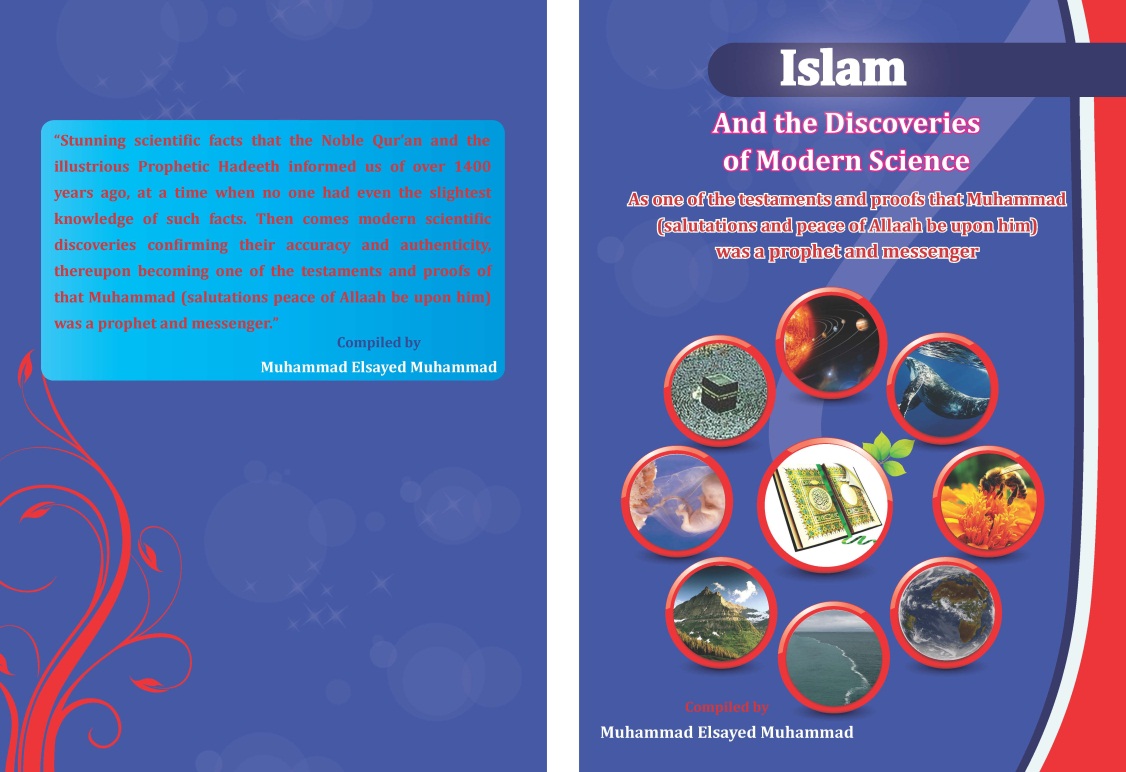 Islam 
and the Discoveries of Modern ScienceAs one of the testaments and proofs that Muhammad (salutations and peace of Allaah be upon him) 
was a prophet and messengerCompiled by
Muhammad Elsayed Muhammad
Islam and the Discoveries of Modern Science - As one of the testaments and proofs that Muhammad (salutations and peace of Allaah be upon him) 
was a prophet and messenger“We will show them Our signs in the universe, and in their ownselves, until it becomes manifest to them that this is the truth. Is it not sufficient in regard to your Lord that He is a Witness over all things?” [Qur’an, Fussilat: 53]“Stunning scientific facts that the Noble Qur’an and the illustrious Prophetic Hadeeth informed us of over 1400 years ago, at a time when no one had even the slightest knowledge of such facts. Then comes modern scientific discoveries confirming their accuracy and authenticity, thereupon becoming one of the testaments and proofs of that Muhammad (salutations peace of Allaah be upon him) was a prophet and messenger.”Compiled by
Muhammad Elsayed MuhammadTranslated by
ummrahmah2000@yahoo.com
TABLE OF CONTENTS INTRODUCTION	5 ISLAM’S CALL	7 ISLAM AND ITS CALL TO BELIEF IN ALLAAH AND HIS ONENESS, GLORIFIED AND EXALTED	10 ISLAM AND ITS CALL TO THE BELIEF IN AND ELEVATION OF THE STATUS OF THE PROPHETS AND MESSENGERS OF ALLAAH	18 ISLAM AND ITS CALL TO KNOWLEDGE	21 HOW ARE MODERN SCIENTIFIC DISCOVERIES ONE OF THE TESTAMENTS THAT MUHAMMAD (SALUTATIONS AND PEACE OF ALLAAH BE UPON HIM) WAS A PROPHET AND MESSENGER?	27 AMAZING SCIENTIFIC DISCOVERIES THAT THE NOBLE QUR’AN AND PROPHETIC HADEETHS INFORMED OF AND ALLUDED TO OVER 1400 YEARS AGO	29 IMPLICATIONS OF THE PRECEDENCE OF THE NOBLE QUR’AN AND PROPHETIC HADEETHS THROUGH THEIR ALLUSION TO MODERN SCIENTIFIC DISCOVERIES OVER 1400 YEARS AGO, AT A TIME WHEN NO ONE HAD EVEN THE SLIGHTEST KNOWLEDGE OF THEM	101 TESTAMENTS OF SCIENTISTS FROM DIFFERENT FIELDS ON BEHALF OF THE NOBLE QUR’AN AND PROPHETIC HADEETHS	104 THE HARMONY AND CONGRUENCE DISCOVERED BY MODERN SCIENCE THAT EXISTS BETWEEN ISLAMIC INJUNCTIONS AND THE UNIVERSAL ORDER, AND ITS IMPLICATIONS	113 IMPLICATIONS OF THE RELATIONSHIP BETWEEN ISLAMIC INJUNCTIONS AND MODERN SCIENTIFIC DISCOVERIES	116 A BRIEF SUMMARY OF EXAMPLES OF THE TESTAMENTS AND INDICATIONS OF THE PROPHECY AND MESSAGE OF PROPHET MUHAMMAD (SALUTATIONS AND PEACE OF ALLAAH BE UPON HIM)	124 EXAMPLES OF INTELLECTUALS WHO TESTIFIED ON BEHALF OF THE SEAL OF THE PROPHETS AND MESSENGERS, MUHAMMAD (SALUTATIONS AND PEACE OF ALLAAH BE UPON HIM)	134 WHY DID THEY ACCEPT ISLAM?	137 IN CONCLUSION	140 A MESSAGE	141
INTRODUCTIONAll praise is for Allaah, Lord of all creation, Originator of the heavens and the earth, Maker of darkness and light. I bear witness that there is no deity worthy of worship except Allaah, alone without partner. And I bear witness that Muhammad (salutations and peace of Allaah be upon him, is His slave and messenger. May Allaah send salutations, peace and blessings upon Muhammad, the seal of all prophets and messengers; and upon his wives and the chosen, purified members of his household; and upon his noble, respected companions; and upon all those who followed his guidance, adhered to his ways and followed in his footsteps until the Day of Recompense. Anyone who ponders the laws, message and call of Islam, will recognize its complete agreement with and total embodiment of what the unadulterated human nature accepts, what pure souls contemplate and what intact intellects aspire to.What we’d like to shed more light upon in this humble and summarized treatise is Islam’s call to knowledge and learning: through a total transparency that explains to the reader the authenticity of Islam’s call to the progress and advancement of nations and peoples in every aspect of life, including the different types of sciences; and through its superior call to knowledge and learning as well as its subtle allusion to stunning scientific facts and modern scientific discoveries from more than 1400 years ago, at a time when no one had even the slightest knowledge of such facts, and preceding modern technology, and that is by the occurrence of obvious testimonies and hallmarked proofs as one of the testaments and proofs of that Muhammad (salutations and peace of Allaah be upon him) was a prophet and messenger. With the Help and Success of Allaah, we convey these testaments and proofs in this humble and summarized treatise with extreme brevity, lest it should be long-winded and the meanings lost between the lines. I ask Allaah, Blessed and Exalted, to accept our good deeds and multiply them for us, and to open the hearts of His slaves to our call, and to make it the best reason for the guidance of His creation to Him. Indeed He, Glorified and Exalted, has Authority and Ability to do so. 
ISLAM’S CALLIndeed from the habits of Allaah, Glorified and Exalted, is that he sends His prophets and messengers in succession when the need for them intensifies: when mankind strays off the path of their God and Creator, and distances themselves from the directives of their prophets and messengers. Consequently, Allaah, Blessed and Exalted, sent the seal of His prophets and messengers, Muhammad (salutations and peace of Allaah be upon him) with Islam as a religion and way of life. It is the religion upon which Allaah, Blessed and Exalted, originated His slaves, for Islam literally means “surrendering to Allaah, Glorified and Exalted, submission to Him and abiding by His orders.” Islam came as a call to all that the purified human nature and reasonable intellect accepts…a call to undiluted ideology: to believe in God the Creator, Blessed and Exalted, and His Oneness; to believe in the prophets and messengers of Allaah while elevating their status and significance; to guiding acts of worship and firm legislations; to honorable morals and manners and wise interactions with others; and to knowledge and learning and human advancement in all aspects of life. Islam came as a call to peace and to outlaw the breaking of contracts and agreements; to excellence and perfection, far removed from what we see from time to time from extremism and terrorism at the hands of different groups, attributing their actions to Islam. And if these groups were intelligent, they would know that their actions are the best tools by which the opponents of Islam make fun of Islam and its adherents in order to falsify the reality of Islam and tarnish its image. Likewise, Islam – due to what it brought of clear beliefs and immaculate rituals (practiced today by the followers of Muhammad and his ways and habits “Ahlus Sunnah”) – is innocent from the likes of these heretical groups and what has emerged of despicable beliefs and corrupted rituals, falsely ascribed to Islam. For the way of Islam is but one: what the prophet Muhammad (salutations and peace of Allaah be upon him) was upon, as well as his noble companions whom Allaah, Glorified and Exalted, selected to support His religion and spread His message. And with the likes of these challenges that Islam faces, working to dampen the rays of His Light, indeed Allaah, Blessed and Exalted, willed that He will perfect His Light, even though the polytheists and opponents of Islam may hate it. Islam’s magnanimity then becomes clear to every just individual, as well as what it brought of clear beliefs, immaculate acts of worship, the most excellent legislation – enjoining of every good and prohibiting every vice. Indeed Allaah was truthful when He said about the one whom He sent with Islam as a religion, the seal of His prophets and messengers, Muhammad (salutations and peace of Allaah be upon him), in His Noble Book, the Noble Qur’an: “…he enjoins them with the good and prohibits them from vices, and makes lawful for them all that is good and pure, and makes unlawful for them all that is evil and impure…” [Qur’an, Al-A’raf: 157]     
ISLAM AND ITS CALL TO BELIEF IN ALLAAH AND HIS ONENESS, GLORIFIED 
AND EXALTEDIndeed Islam is the religion of monotheism, the religion that came to inform mankind about their God and Creator; to inform them about the magnificence, beauty and perfection of His Attributes, Glorified and Exalted; calling to One who originated this universe from nothing – Allaah, Glorified and Exalted. Therefore, if any heretic or rejecter denied the existence of Allaah by saying: “There is no belief except in what the eyes can see. Therefore, since we cannot see a god, then god doesn’t exist,” one should respond by saying: Neither can you see your brain in your head, nor your spirit inside you, however you believe in their existence because of the signs that point to that, as well as gravity…and numerous examples other than that. Likewise, the signs which point to the existence of an Originator of this universe (He is God the Creator), His Oneness, His unrestrained Ability, His perfect Wisdom and His magnificent Attributes, are more than can be enumerated. So that we can practically prove that, we make clear: that mankind, in his external characteristics as well as his internal systems, is like a machine with its parts. Rather, mankind is far more intricate than any machine. A machine – no matter how simple – needs a manual from its inventor (as he is the most knowledgeable of its system and make up than anyone else) that explains how this machine works and how to get the best use out of it to avoid ruining it.Which means it must be admitted and acknowledged that it has a maker. Not just that, but that this maker – although we don’t see him – is in control of how this machine works with the conditions and regulations of its use through the manual that he set for it. So, if that is the case for a machine – a manmade thing – what of mankind who is more intricate than any machine?! Doesn’t mankind need a manual for directions…a guidebook, that outlines what regulates his behaviors, and that would be a cause for organizing and reforming his way of living, according to the regulations set by his Creator and Maker, God the Creator, Glorified and Exalted, since He is more knowledgeable about him than himself? The answer: Indeed, mankind is in need of this book, which confirms the existence of God the Creator, the Originator, Glorified and Exalted, who sent His Glorious Book, the Noble Qur’an, as the last of all the divine books the preceded it, including all that humankind needs, including the path of guidance and the ways of reforming his life, until the Hour is established. Without this custom made book from his Creator, and without abiding by its directions, mankind would become as animals in terms of their behaviors and way of life…such as the wild, predatory animal living in the jungles. In which case, what would prevent a man from, for example, marrying his wife, daughter or sister, and other than that from those not lawful for marriage to him, if he didn’t abide by and restrict himself to the directions from his Creator? And what compels him to deal with others with honesty and trustworthiness…void of lying, cheating and betrayal, although he could achieve some outward benefit for himself through lying, cheating and betrayal, such as a promotion to a (higher) position, or winning a coveted prize, or obtaining what he desires and craves…if not for that personal manual from his Creator, that prohibits him and inhibits from these despicable traits, and outlines the penalties meant to deter whoever possesses these blameworthy traits, on a day when all of creation will be brought to account by God the Creator, Glorified and Exalted, the only One with Able to create from nothing as well as to give life again after death?!  If mankind upheld these praiseworthy traits, without believing in the custom made manual from his Creator that enjoins the personification of these praiseworthy traits, he would be contradicting himself, if personifying these traits opposed his worldly benefit, such as gaining a position, a prize or wealth, etc. That is why Islam calls to the absence of contradictions in mankind. Hence, individuals and societies will foster discipline through belief in the final of all the previous divine books – the Noble Qur’an – from what it contains of directions from the Creator, as well as belief in Allaah, Glorified and Exalted, the Creator and Originator. Islam also calls to the belief in the Oneness of God the Creator – Allaah, Glorified and Exalted – such that if there was more than one god and creator, there would be much differing. Moreover, there would be wars between them, each one exalting itself over the other, taking away what it created, and the heavens and earth would be ruined. And since this hasn’t happened, than it must mean that God the Creator is one god, Allaah, Glorified and Exalted. In addition to what we’ve touched upon, neither pure human nature nor sound intellect will accept anything but the Oneness of God the Creator, the sole possessor of godly traits. Such that all prayers designated, all worship devoted, and all commands fulfilled for the sake of one god. Otherwise, where does the slave go when the orders of the gods conflict and differ with one another? To whom does that poor slave respond and obey? And if he doesn’t obey the orders of one of them, then in that sense he is being disobedient and deserving punishment. That is why Islam calls to what pure human nature and sound intellect can accept. It calls to the Oneness of God the Creator, Allaah, Glorified and Exalted, and it is not possible for Him to be divided, or for Him to have a rival or partner or son, or otherwise. Because just as He, Glorified and Exalted, was not begotten, neither does He beget, nor has He taken a son. It is likewise unacceptable to pure human nature or sound intellect that God the Creator has taken a female partner (serving the purpose of a wife who bears children) or a son, since that indicates the belief in many gods, and the absence of the Oneness of God the Exalted Creator. For if mankind accepts that God the Creator has taken a son, then that leads him to the deification of that son, since he will possess the same godly traits as his father, which is without a doubt a detestable blasphemy against Allaah, Exalted. Beliefs such as this lead to numerous questions of doubt, for example: What is it that prevents the god who has taken a son (even if only once before) from taking a second or third son, hence possessing the same godly traits as their father, and increasing the number of gods in the future? Or that he should take a second or third son from a creation other than mankind, like demons? Or from some creation other than humans and demons, that possesses a more distinguished nature then both of them, like the angels; hence possessing the same godly traits as their father, and the number of gods would have increased ages ago?? And what is it that prevents that son that was taken by god as a son, and who possesses the same godly traits as his father, from taking a son himself, or two or three or more, hence these children inheriting the same traits as their father, so that they now possess godly traits…and so on and so forth?? Without a doubt, beliefs such as this lead to the belief in many gods, and that is precisely what the innate nature and sound intellect of any upright human being cannot accept. Also, if God possesses a human nature (as Christians claim), then why is it unacceptable for that god to also possess a nature of some other form of creation that came before mankind, like demons? Or those who possess a more distinguished nature than mankind and demons like the angels?! Or that he possesses a nature of some other present form of creation that we have no knowledge of?! Or that in the future he may possess other natures or images of other creations?!     Hence, as God’s natures and forms increase, so does the number of gods. Likewise, the above-mentioned absurdity of those who claim that three ultimately equals one (as the Christians claim, that their god has three natures and forms, from amongst them the human nature personified as the son of god), and acceptance of this deception as a belief, ultimately leads to accepting that which resembles it, which is that god has as many different natures and forms (4, 5, 6, 7, 8, 9, etc.) as he has creations, with the ultimate claim that that this innumerable amount (each number expression an independent personality and special behaviors according the individual personal will) equals one god! Hence, the absurdity and amazement of such a claim. Without a doubt, such a creed leads to an unlimited number of assumptions that are unbefitting to Allaah, Glorified and Exalted, and which ultimately lead to polytheism and the absence of the Oneness of God the Creator, and this is what neither pure human nature nor sound intellect can accept. Indeed, the first type of knowledge the Qur’an calls to, and that which the prophet (salutations and peace of Allaah be upon him) was ordered to instill in his nation is: the knowledge of the Oneness of Allaah, the Glorious and Exalted Creator. Allaah states: “Therefore know, that there is no deity worthy of worship except Allaah…” [Qur’an, Muhammad: 19]“Say: He is Allaah, the One. Allaah, the Self-Sufficient. He begets not, nor was He begotten. And there is none co-equal or comparable to Him.” [Qur’an, Al-Ikhlaas: 1-4]For this reason, Islam is indeed the religion that fits human nature, never in conflict with clear intellect, inviting to the belief in God the Creator and His Oneness: Allaah, Glorified and Exalted. 
ISLAM AND ITS CALL TO THE BELIEF IN AND ELEVATION OF THE STATUS OF THE PROPHETS AND MESSENGERS OF ALLAAHIndeed Islam came inviting to the belief in all the prophets and messengers of Allaah, Exalted, and the elevation of their significance and status, since they are the ones Allaah chose to convey the orders, prohibitions, laws and directions which he revealed to them to His creation and slaves. At a time wherein we find the Jews denying the prophecy of Jesus Christ the son of Maryam (peace be upon him), uttering abominations regarding him (wherein the Jews claimed that Christ was born out of wedlock), Islam came to exonerate him from such abominable speech and to elevate his significance and status, telling that he is a noble prophet, sent from Allaah, Exalted, and that he (peace be upon him) is from the Messengers of Firm Will and Determination.And at a time wherein we find the Jews and the Christians attributing to many of the prophets and messengers of Allaah that which vilifies them and diminishes their significance and status, in spite of the fact that they acknowledge them as prophets and messengers, we find that Islam is the only religion that exonerates them from those vilifications, in fact elevating their significance and status, as they are the ones Allaah, Glorified and Exalted, chose to convey from Him, and that mankind would emulate, being excellent examples and role models for them. Some examples of what we alluded to: The Jews and Christians ascribed to Allaah’s prophet Aaron (peace be upon him) the worship of the calf (an idol fashioned into a calf); and they ascribed to Allaah’s prophet Lot (peace be upon him) drinking wine…not only that, but they ascribed to him adultery with his daughter, one of the most abominable forms of adultery since it involves adultery with female family members…and many more examples of prophets and messengers of Allaah, Exalted, who did not deserve the Christians’ and Jews’ lies against them. Both the Jews and the Christians ascribed disbelief and major sins to the prophets and messengers of Allaah, Exalted; that which destroys their significance, detracts from their status, and doesn’t hold them to be examples and role models to emulate. Rather it is insulting to God the Creator, High and Exalted, because in that case He was unable to select the best ones for His revelation, conveying His message, and who would be followed and emulated. However, we find that Islam is the one which came to exonerate all the prophets and messengers of Allaah, Exalted, from those abominable acts of disbelief and polytheism. Rather, to render them the best of examples and role models to be followed and emulated. Likewise to free God the Creator, Glorified and Exalted, from humanlike traits, which ascribes fault to Him by His unfavorable selection of His prophets and messengers, and that He, High and Exalted, possesses all characteristics of beauty and perfection, from them making the most excellent selection for his prophets and messengers. That is why Islam is that which called to the belief in all of Allaah’s prophets and messengers, and the elevation of their significance and status. 
ISLAM AND ITS CALL TO KNOWLEDGEIslam came to bring mankind out of darkness and into light; from the darkness of polytheism and idol worship to the light of monotheism and the worship of Allaah, Exalted, the One; to bring mankind out of the darkness of oppression and tyranny, into the light of justice and excellence; to bring mankind out of the darkness of ignorance and straying, into the light of knowledge and walking its path, hence, the advancement and progress of the human race in all aspects of life. The proof of that: The first thing that Allaah, Glorified and Exalted, revealed to His final prophet and messenger Muhammad (salutations and peace of Allaah be upon him) from the verses of the Wise Reminder – the Noble Qur’an – was the saying of Allaah, Blessed and Exalted: “Read! In the Name of your Lord, Who has created.” [Qur’an, Al-Alaq, 1]It was a compulsory order to the prophet Muhammad (salutations and peace of Allaah be upon him), as well as his nation after him. As is well known, reading is the way to acquire knowledge and understanding in every field. That is why the first thing the Noble Qur’an called to and encouraged strongly was knowledge in a general sense, including all types and in every field. Also, the Noble Qur’an didn’t just call to and strongly encourage knowledge only, rather it called to increasing and expanding knowledge, as He Exalted stated: “…and say ‘My Lord! Increase me in knowledge!’” [Qur’an, Ta-Ha: 114].It too was a compulsory order to the prophet Muhammad (salutations and peace of Allaah be upon him), as well as his nation after him, imploring Allaah, Glorified and Exalted, to increase and expand one’s knowledge in a general sense – not settling for what one has learned already – for one’s entire life. This is confirmed by what was strongly encouraged in a Hadeeth of the prophet Muhammad (salutations and peace of Allaah be upon him): “Whoever treads a path seeking knowledge, Allaah will make the path to Paradise easy for him.” (Muslim, 2699). Meaning: acquiring knowledge, in a general sense, is from the causes of attaining the pleasure of Allaah, Glorified and Exalted, on the condition that one has a sincere and righteous intention, hence succeeding at reaching the Home of Delights, Paradise. Important Question: Why does Islam call to knowledge and strongly encourage it, and even commands it? The answer to that question is outlined in the following: The saying of Allaah: “And those who have been given knowledge see that what is revealed to you from your Lord is the truth, and guides to the Path of the Exalted in Might, the Owner of all praise.” [Qur’an, Saba’: 6]Which means that if mankind acted according to what Islam called for and strongly encouraged, from gaining knowledge and becoming from the people of knowledge (truthful and acting upon it), and made the best use of his intelligence, while depriving himself of his whims, desires and compulsive inclinations (anticipating reward from Allaah Exalted), with a sincere intention toward Him, Glorified and Exalted, he would then see the evidences and proofs that testify to the truth of the Noble Qur’an’s message, and that it is the True Book from Allaah, Exalted, the one which He, Glorified and Exalted, swore to protect as a guidance for mankind to His Straight Path.   The saying of Allaah, Glorified and Exalted: “It is only those who have knowledge among His slaves that fear Allaah…” [Qur’an, Fatir: 28] Which means, the knowledge – and its fruits – which Islam encourages us to acquire is: fear of Allaah, Glorified and Exalted, and that is through knowledge of Allaah’s signs, blessings and favors – which are innumerable – and recognizing them. So if mankind made the best use of his intelligence granted to him by Allaah Blessed and Exalted, recognizing the signs of Allaah, Glorified and Exalted, through knowledge, then this will lead him to belief in the unrestrained of the Ability of Allaah the Creator, Glorified and Exalted, the originality of His Invention and His precise execution of it, increasing him in his certainty in the existence of Allaah the Exalted Creator and His Oneness. Meaning, God the Magnificent Creator of this universe, with all its signs and wonders, can only be one god, specialized and unique in His unrestrained Ability, the perfection of His Judgment, and the expanse of His Knowledge and all that it includes…and so on and so forth from the Complete and Beautiful Attributes that are rightly His, Glorified and Exalted, because if there were more than one God the Creator, differences and disparities would emerge, and each would exalt itself over the other, and the heavens and earth would be ruined. Moreover, having knowledge and making the best use of one’s intelligence, increases mankind in humility and submission to Allaah, Glorified and Exalted, and surrendering to and complying with His orders Exalted: abiding by His orders and refraining from His prohibitions; hastening to His obedience and avoiding His disobedience; longing for His mercy and fearing His punishment; and hoping to earn His pleasure and Paradise, which He, Blessed and Exalted, promised His pious, humble and submitting slaves. And indeed many muslim scholars of the past made numerous shining contributions to the different sciences (as witnessed by specialists in those fields), even up to our present era. Some examples of these scholars and their modern scientific contributions: Doctor Ahmed Hassan Zewail, (b. Feb. 26, 1946): Professor of chemistry and physics at the California Institute of Technology, U.S.A. An Egyptian chemist, who received the Noble Prize in Chemistry in 1999, for his research in Femtochemistry wherein he invented a microscope that could photograph laser beams in the amount of time called “femtosecond,” such that details could be seen during the chemical process. And important point to mention: Just because the muslims are not directing their energies and capabilities towards acquiring the knowledge that Islam calls to and strongly encourages through the saying of Allaah, Exalted: “Read!,” which was the first order received and to be followed and acted upon by Muhammad (salutations and peace of Allaah be upon him) from his Lord, Blessed and Exalted, as well as his nation after him, that doesn’t mean that Islam and its message are to blame. Rather, the blame is totally upon him whoever was lazy and careless (those specialists in the different scientific fields) in terms of following up with the knowledge that Islam calls to and strongly encourages, and so on and so forth. Islam did not suggest a path towards good and what develops the human race, except that it commands to it and calls to it. And it didn’t leave off a path towards evil and what will lead to the decline and regression of the human race and its values, principles and morals, except that it prohibited it and warned against it. 
HOW ARE MODERN SCIENTIFIC DISCOVERIES ONE OF THE TESTAMENTS 
THAT MUHAMMAD (SALUTATIONS AND PEACE OF ALLAAH BE UPON HIM) 
WAS A PROPHET AND MESSENGER?In order to answer this section’s questions, we would like to clarify: If we clearly recognized the truth of Muhammad’s (salutations and peace of Allaah be upon him) speech, and the truth of what he informed us regarding Allaah, Exalted, in the Book that invited to Him - the Noble Qur’an – then this necessitates a belief in his message and affirmation that he was prophet and messenger (salutations and peace of Allaah be upon him). Indeed the prophet Muhammad was well known for his veracity and trustworthiness since his boyhood, such that he was nicknamed “the veracious, trustworthy one.” And in spite of the aggression directed at him and his message from the disbelievers of the Quraysh, they all testified to his veracity and trustworthiness. Over 1400 years ago, the Noble Qur’an and the Prophetic Hadeeths spoke of and informed us about the universe as well as all the fields of science, at a time when none had even the slightest knowledge about such matters. Modern technological science has come to discover the extent of the accuracy of this information. So, if the accuracy of what the Noble Qur’an informed us of, and what the Prophetic Hadeeths touched upon – from amazing scientific facts not discovered until recently – are scientifically proven, then the questions remain: Who is it that informed Muhammad (salutations and peace of Allaah be upon him) of such facts about the unseen? And who is it that taught him these sciences (all the fields), that no one had the slightest knowledge of, and why? The answer for which there is no substitute: The One who informed Muhammad of such facts about the unseen is the One who possesses knowledge of the unseen, described by His unrestrained Ability and Perfect Knowledge and what it includes: Allaah, Glorified and Exalted. (Granting him this knowledge) was a support from Him to His final prophet Muhammad (salutations and peace of Allaah be upon him), to serve as a testament and proof that he was indeed connected to revelation, taught from the Creator of the heavens and the earth: Allaah, Glorified and Exalted. Therefore, in this way, modern scientific discoveries serve as a testament and proof that Muhammad (salutations and peace of Allaah be upon him) was a prophet and messenger.   
AMAZING SCIENTIFIC DISCOVERIES 
THAT THE NOBLE QUR’AN AND PROPHETIC HADEETHS INFORMED OF AND ALLUDED TO OVER 1400 YEARS AGOThe Noble Qur’an and Prophetic Hadeeths informed about and alluded to amazing scientific facts concerning the heavens, earth, mountains, oceans, mankind, animals, birds and plants. This was more than 1400 years ago – at a time when no one had even the slightest knowledge about such facts. Then modern science came with its advanced technology, only to discover the truth and accuracy of those facts. From among the scientific facts that the Noble Qur’an and Prophetic Hadeeths informed of and alluded to:  The Heavens Allaah, Exalted, says: “And whomsoever Allah wills to guide, He opens his breast to Islam, and whomsoever He wills to send astray, He makes his breast closed and constricted, as if he is climbing up to the sky…” [Qur’an, Al-An’am: 125] Definitions: -“his breast closed”: meaning, his chest is tight and not wide and spacious, due to the disturbance and irregularity of his respiratory system.-“constricted”: meaning, extremely tight.-“climbing up”: meaning, ascending with difficulty and constraint.This Noble Qur’anic verse speaks about the person who strays from the way of Allaah, Exalted; and about Allaah’s authority over him in this world, such that He renders his chest in an extremely tight condition, like the one who tries to ascend into the heavens, suffering from the difficulty of his ascent. Hence, the Noble verse informs us of the condition of the one who ascends towards the heavens, and that he suffers from extreme tightness of the chest due to the disturbance and irregularity of his respiratory system, evident from the saying of Allaah, “closed and constricted” and His saying, “climbing up.”  Modern science has discovered that while ascending towards the upper levels of the atmosphere, a drop in air pressure does occur, which causes the feeling of tightness in the chest and difficulty in breathing. From this, the truth of this amazing scientific fact that this Noble Qur’anic verse alluded to over 1400 years ago, at a time when no one had even the slightest knowledge of such facts, becomes evident, through an unprecedented, concise depiction, made clear in only three words in this Noble verse. From these words are, “tight and constricted,” two words that describe the condition of the one ascending towards the heavens, that his chest is tight and constricted. The third word, “climbing up” takes on a form in the Arabic language which indicates that the ascension is not easy, rather the one ascending finds difficulty in his ascension because of what he endures from the huge drop in air pressure. How precise and meticulous is the wording of the Noble Qur’an, even its choice of letters?! Therefore it serves as a witness to the fact that the Noble Qur’an is the Speech of Allaah, Glorified and Exalted. Allaah, Exalted, says: “And a sign for them is the night, We withdraw therefrom the day, and behold, they are in darkness. And the sun runs on its fixed course for a term (appointed). That is the Decree of the All-Mighty, the All-Knowing. And the moon, We have measured for it mansions (to traverse) till it returns like the old dried curved date stalk. It is not for the sun to overtake the moon, nor does the night outstrip the day. They all float, each in an orbit.” [Qur’an, Ya-Seen: 37-40] Definitions: -“orbit”: meaning, a circular shaped path of motion.-“they all float”: move along in a controlled, smooth and easy manner throughout space, as a swimmer in water. These Noble verses speak about the night and the day (in the first verse) with an implied allusion to the earth, as the night and day succeed one another on its surface. Then, the Noble verses speak about the sun (in the second verse); then about the moon (in the third verse); then the fourth verse speaks about the sun and the moon as well as the night and the day (which refer to the earth) altogether, such that the Noble verse came in the plural tense, as is clear in His saying “they all float,” which indicates the plural tense, the least of which is 3 (the sun, the moon and the earth). If the reference was to just the sun and the moon, the term used would have been “they both,” which indicates the dual tense. However the term used was “they all,” which indicates the plural, as we pointed out (the sun, moon and earth). After these Noble verses spoke about the sun, moon and stars, they mentioned two amazing and connected scientific facts about the sun, moon and earth. They are:The earth’s movement in space, through mentioning the movement of each of the three (sun, moon and earth) in His saying: “they all float, each in an orbit.” On top of that, the verse describes this movement with extreme detail, and that it is a controlled, smooth and easy movement, just as a swimmer in water glides along easily, as He said: “float.”The description of the earth’s movement in space, through mentioning that they all (sun, moon and earth), move along in a circular shaped path of motion (orbit), as He said: “they all float, each in an orbit.” This is what has been recently discovered, while the Noble Qur’an had already informed us of this over 1400 years ago.From the magnificent wisdom and style of the Noble Qur’an: Through the expressions it used to speak about the earth (night and day), it gave a very subtle indication of the earth’s movement, in such a manner that didn’t disturb or shock the primitive mindset it was addressing over 1400 years ago. So, what then is the extent of the magnificence, wisdom and style of the Noble Qur’an??!Hence, it is evident that the Noble Qur’an is the final of Allaah’s divine books, sent down to His prophet Muhammad (salutations and peace of Allaah be upon him), carrying with in it a proof of the truthfulness and authenticity of its message. Allaah Exated says: “And even if We opened to them a gate from the heaven and they were to continue ascending thereto, they would surely say: ‘Our eyes have been (as if) dazzled. Nay, we are a people bewitched.’” [Qur’an, Al-Hijr: 14-15] Definitions: -“they were to continue”: meaning, they became (the use of this verb in the Arabic language indicates the action occurring in the day time – when speaking about a night time occurrence the verb “baata” is used).-“ascending”: meaning, inclining upward to the sky, indicating ascension with a slant, curve or unevenness, like “the old dried curved date stalk,” or the clustered branch of an old palm tree that leans and curves when it dries. Also, the prophet Muhammad’s (salutations and peace of Allaah be upon him) journey to the heavens is called “The Ascension.”-“our eyes have been (as if) dazzled”: meaning, our vision has been blocked or we have been prevented from seeing (one no longer sees).-“bewitched”: meaning, we have been affected by magic. This Noble Qur’anic verse supposes a permission has been granted to penetrate and pass through the heavens, illustrating – over 1400 years ago – the description and manner of this movement. It further illustrates what the passer will be surprised by during his ascension to the heavens for the first time – such that the Noble verse used the term “And even if” in its opening, meaning it is a recent occurrence that never happened before – in a splendid scene and marvelous depiction through detailed and concise terminology. In short, the meaning of this Noble verse is that even if those obstinate, arrogant folks who deny the truth were granted permission to ascend to the heavens to see some of the signs of Allaah, Exalted, His magnificent Ability, or His original Craftmanship, they would neither believe nor have faith, rather they would doubt what their own eyes saw, and they would say that what they saw was because they had been affected by magic. These two Noble verses, in one line, inform us of numerous amazing scientific facts (the truth and accuracy of which modern science testifies to) which we will, by Allaah’s Will, elaborate upon in what follows: The first Noble verse, by use of the word “gate,” indicates that the heavens have certain gateways that without them penetrating or passing through would be impossible. He Exalted says: “And even if We opened to them a gate from the heaven…” meaning, the heavens have gateways that without them penetrating would be impossible, and this is what modern science has discovered. If any space ship attempted to ascend to the heavens and transverse the atmosphere through other than these specific gates that have been discovered, it would quickly collide and explode. The first Noble verse informs us that the movement in space is in a curved, bent manner, not a straight manner, as He Exalted said, “ascending” (inclining), meaning, ascension towards to heavens is in a curved, crooked manner, not in a straight line, and modern science has discovered the truth of what this Noble Qur’anic verse indicates, and that is: movement in the heavens is only in curved lines, due to the difference in gravity of the different masses moving in the heavens.The first Noble Qur’anic verse uses the term “they continued” to describe the ascension into the heavens. And the use of this verb indicates that the action takes place in the day time, not in the darkness of night. Then the second Noble verse informs us that after their ascension into and penetration of the heavens – the atmosphere – they will tell us of their inability to see anything, and that their eyes have been prevented from seeing, in a subtle indication of an amazing scientific fact from this Noble Qur’anic verse: After their ascension into heavens and penetration of the atmosphere, they will be surprised by a pitch black darkness, that due to it nothing can be seen, and that because of it they will believe that they have lost their sight, in spite of the fact that their ascension was in broad day light. Modern science has discovered the accuracy of this amazing scientific fact indicated in the Noble Qur’an: that the pitch black darkness of the night covers the planet Earth. Not only that, but that it covers the sun and other stars and galaxies. What these two Noble verses alluded to of amazing scientific facts wouldn’t suffice; they also described what one will see while ascending towards the heavens after passing the earth’s atmosphere, through the use of the term “bewitched” which illustrates one’s condition after passing through it, as in His saying, “Nay, we are a people bewitched,” which, for the first time, clarifies the reason for this statement by one who has ascended towards the heaven and passed through the earth’s atmosphere:  After ascending towards the heavens in daylight, while their vision is working and unimpaired, they would be surprised by pitch blackness after passing through the earth’s atmosphere, and would assume by this that they have lost their sight. Suddenly, they would observe in the far distance pale specks of light – the stars – in the midst of that pitch blackness, causing them to realize that they have not lost their vision, so their explanation for their current baffling situation is that they must have been bewitched, due to their inability to explain what it really happening. This scene that the Noble Qur’an depicted so marvelously and concisely – in just one line – is exactly what has been discovered and photographed through modern technology. By this, we come to realize how the Noble Qur’an took into account that it was addressing the primitive mindset of over 1400 years ago, as well as the mentality of the era of advanced technological science.How meticulous are the expressions and eloquence of the Noble Qur’an?!! And how beautiful and unique are its descriptions and depictions?!! And what is it an indication of??? Without a doubt, all of that is an indication of the legitimacy of the Noble Qur’an and its being protected by Allaah, Blessed and Exalted, and that it is the Divine Scripture suitable for addressing and guiding mankind, in all places and times; likewise it is an indication of the truthfulness of the one who brought it and called to its message, the trustworthy seal of all the prophets and messengers, Muhammad (salutations and peace of Allaah be upon him).The details and implications within the Qur’anic phrases and expressions are such that they bear witness that it is in fact revelation from Allaah, Exalted, upon His trustworthy prophet, Muhammad (salutations and peace of Allaah be upon him), as well as the truthfulness of his call and his message. Allaah, Exalted, says: “With power did We construct the heaven. Verily, We are Able to extend the vastness of space thereof.” [Qur’an, Al-Dhariyat: 47] Definitions: -“the heaven”: outer space which encompasses the earth.-“with power”: with power and ability and preciseness.-“able to extend the vastness of space thereof”: We will surely increase its vastness and We will cause it to be continuously expanding and spreading.The Noble Qur’anic verse speaks about the heavens, and about the Magnificence of Allaah’s Ability to create it uniquely and precisely. It informs us that Allaah, Glorified and Exalted, indeed created the heavens with His power and ability, and made it vast; furthermore, that He will increase its vastness and cause it to be continuously expanding and spreading.Indeed, modern science has uncovered the truth of what the Noble Qur’an informs us, such that modern technology has confirmed that stars, as well as galaxies – made up of stars reaching astonishing numbers – move away from one another at extraordinarily high speeds, sometimes reaching close to the speed of light (300,000 km/sec). Scientists realized that a star’s spectrum is partial to red. Hence it was confirmed for the scientists that one of the characteristics of the universe is that it is continuously expanding, and that is exactly what the Noble Qur’anic verse implies: this expansion was in ancient times and will continue until Allaah, Exalted, wills. What is indicated from the Noble Qur’an’s precedence in informing and alluding to the such amazing scientific facts as these, over 1400 years ago, at a time when no one had even the slightest idea about such facts, and the truth of which was not discovered until modern times?!!Allaah, Exalted, says: “Have not those who disbelieve known that the heavens and the earth were joined together as one united piece, then We parted them? And We have made from water every living thing. Will they not then believe?” [Qur’an, Al-Anbiya’: 30] Definitions: -“were joined together as one united piece”: attached to each other, i.e. the heavens and the earth were attached to each other.-“then We parted them”: We separated the two of them (heavens and earth) after they were attached to each other. This Noble Qur’anic verse speaks about Allaah’s creation of the heavens and the earth and encourages contemplating the originality of Allaah’s creation, and the manner in which this universe which we observe was begun, in order to recognize its Creator, and believe in Him, the magnificence of His Attributes and His unrestrained Ability. The Noble Qur’anic verse informs us that the heavens and the earth were initially attached to one another as one thing, as He, Exalted, says, “were joined together as one united piece.” Then they were separated as He Exalted says, “then We parted them.” Indeed, modern science has uncovered the truth of the amazing scientific facts conveyed in this Noble Qur’anic verse, which scientists have only discovered in modern times (the Big Bang Theory – which is the prevailing theory in modern times, after the discovery of the continuous expansion of the universe).The Big Bang Theory says that as long as the universe has been in existence it has been expanding, so it must have been close together at some time in the past. And if we imagine these galaxies moving in a direction opposite of their expanding, i.e. they were approaching one another, then they will eventually become one piece attached to one another (as He, Exalted, says, “were joined together as one united piece”) at a size equal to the sum of all the galaxies put together. Physicists say that whenever the galaxies draw closer to one another and connect with one another, their mass increases, as does the intensity of their gravitational pull, increasing their attachment. Then, the stars’ gravitational pull on each other increases, and this pressure increases until this “matter” becomes the size of a particle, then the smallest possible size. Then, this pressurized, highly potent “matter” explodes (as Allaah Exalted says, “then We parted them”), its parts dispersing in the form of rays, then cooling, eventually becoming the universe consisting of the heavens and the earth which we observe today. How precise and eloquent are the Noble Qur’an’s expressions?!! And what are they an indication of??Without a doubt, they are an indication of the authenticity of the Noble Qur’an, and that it is revelation from Allaah, Exalted, upon His trustworthy prophet, the seal of the prophets and messengers, Muhammad (salutations and peace of Allaah be upon him). Allaah Exalted says: “Then He rose over towards the heaven when it was smoke…” [Qur’an, Fussilat: 11] This Noble verse points out that the heaven – at the start of its creation by Allaah, Exalted – was smoke. Modern science was able to depict this “initial universal smoke” resulting from the Big Bang at the start of the creation and formation of the universe by Allaah, Blessed and Exalted. Indeed, archaeological remnants were found on the outermost edges of the known universe, which confirms that the heaven at the start of its creation by Allaah, Blessed and Exalted, was indeed smoke, as Allaah Exalted says, “Then He rose over towards the heaven when it was smoke…”How precise and eloquent are the Noble Qur’an’s expressions?!! And what are they an indication of??Without a doubt, that in its entirety indicates the authenticity of the Noble Qur’an, and that it is revelation from Allaah, Exalted, upon His trustworthy prophet, the seal of all the prophets and messengers, Muhammad (salutations and peace of Allaah be upon him).Allaah Exalted says: “So I swear by the positions of the stars. And verily, that is indeed a great oath, if you but know.” [Qur’an, Al-Waqi’ah: 75-76]In the first Noble verse, Allaah, Glorified and Exalted, swears by the positions of the stars. And, as is well known, Allaah doesn’t swear by anything except that it is a magnificent thing, of which He informs us and furthermore confirms to us in the second Noble verse, that this oath by which He swore in the first verse “by the positions of the stars,” is a magnificent oath.We ask: what is the wisdom behind this swearing by the setting positions of the stars? And why was the oath by the “positions” of the stars and not by the stars themselves, as it is in verses other than this Noble verse? And what does the fact that this oath is a magnificent oath add to our understanding of this oath? And what makes it a magnificent oath?The answer to all these questions lies in what modern science has discovered, such that modern technology has confirmed that what we see with our eyes is not actually stars; it is but the positions of the stars. For example, it is not possible for us to see the closest star to us – the sun – rather what we see is its positions. The secret is that the sun lies at a distance of about 150,000,000 km from the earth, and it takes about 8 minutes for its light to reach us. It is for this reason that what we see with our eyes is not actually the sun, rather it is a position which the sun once passed through. Meaning, the sun that we see with our eyes at a given moment was present in that position 8 minutes ago. Therefore, if the sun is the closest star to us, what about the other stars that lie at distances manifold to that of the sun from us?!Additionally, there are stars that have exploded long ago, but we continue to see them every night…or, more precisely, we see their positions every night, keeping in mind these stars’ extreme distance from us, hence their light taking that much longer to reach us.For this reason, it is not possible for us to see the sun or any other star; rather what we see is the positions that they have passed through, as the first of the previous Noble Qur’anic verses alluded to in His saying, “by the positions of the stars.” So, how precise are the expressions of the Noble Qur’an?!! And what are they an indication of??Allaah Exalted says: “By the heaven, and the night comer; and what will make you to know what the night comer is? The star of piercing brightness.” [Qur’an, At-Tariq: 1-3] Definitions: -“the night comer”: the star that knocks, seeking to gain access; hence the description as the night comer.-“the star of piercing brightness”: the star that pierces the silence of the sky by its knocking, as was explained by the term “the night comer” in the first Noble verse. Allaah, Glorified and Exalted, swears by one of His most magnificent creations: the star that He, Exalted, describes as a night comer, which pierces the silence of the sky with its knocking. Indeed, through the use of advanced scientific recording methods, modern science has discovered a stage in a star’s life in which it lets out strong, continuous knocks, as in Allaah’s description “the night comer,” and in this stage the star is called a “neutron star,” also referred to as a “beater” (from heart beat), keeping in mind the frequency of its knocks, that are sent as consistent pulses of radio waves reaching up the 30 pulses per second.For this reason, the star during this stage – with its strong, powerful knocks that continue in a consistent manner – pierces the silence and peaceful calm of the sky, as was the description of Allaah Exalted (“the star of piercing brightness”) for this important stage of the star’s life, in a unique and concise manner.So, how precise are the expressions of the Noble Qur’an, and their allusion to such scientific facts, over 1400 years ago, which weren’t discovered until recent times?!! And what are they an indication of?? Allaah, Exalted, says: “By the sun and its brightness; and by the moon as it follows it (the sun); and by the day as it shows it; and by the night as it conceals it (the sun).” [Qur’an, Ash-Shams: 1-4] Definitions: -“shows it”: presents, exposes it.-“conceals it”: covers it. In these Noble verses, Allaah Exalted swears by a number of His magnificent clear signs as indications of His unrestrained Ability and the uniqueness of His creation. From amongst them: the sun, the forenoon, and the moon, which follows the sun after it sets and night falls. Thereafter, He, Glorified and Exalted, swears by day and night. However, Allaah, Glorified and Exalted, in His swearing by day and night in the two Noble verses, “And by the day as it shows it; and by the night as it conceals it,” clarifies for us that from the characteristics of the day is that it reveals the sun, presents it and makes it plain and clear; and that from the characteristics of the night is that it conceals the sun and covers it. Indeed, modern science has discovered that the layer of daylight – whose width reaches nearly 200km – is what exposes the sun and makes it clear to the eye, not the opposite…such that the sun’s rays are not seen until after they are scattered and reflected numerous times upon extremely minute objects (for instance – dust particles, drops of evaporated water, and different types of gas molecules made up of a particular concentration of air) on the lowest level of the earth’s gaseous layer. For this reason, it is the nature of the daylight layer that encompasses the earth to expose and show the sun, as in Allaah’s saying, “By the day as it shows it.” Modern science has also discovered that the night consistently conceals and covers the sun completely, such that upon exiting the earth’s atmosphere, even in daylight, nothing but pitch black darkness would be seen; and the sun would be seen only as a pale, blue disk; and the stars would be seen only as tiny, pale specks of light. For this reason, it would be nothing but the night which conceals and covers the sun, as He Exalted says, “And by the night as it conceals it.” Indeed, these scientific facts have only been discovered recently, yet the Noble Qur’an alluded to them more than 1400 years ago, at a time when no one had even the slightest knowledge of them…so what is that an indication of??Allaah, Exalted, says: “The Hour has drawn near, and the moon has been cleft asunder…” [Qur’an, Al-Qamar: 1] Narrated Abdullah bin Masud: "During the lifetime of the Prophet the moon was split into two parts and on that the Prophet said, 'Bear witness (to this).'" [Bukhari]Narrated Anas bin Malik: "That the Meccan people requested Allaah's Apostle to show them a miracle, and so he showed them the splitting of the moon, until they saw Mount Hira’ between the two parts." [Bukhari]In this Noble Qur’anic verse, Allaah, Blessed and Exalted, informs us of the splitting of the moon during the time of His prophet and messenger Muhammad (salutations and peace of Allaah be upon him), as a sign and evidence of the truthfulness of his message. This was after the people of Mecca requested Allaah’s messenger to show them a sign or miracle only one sent and supported by Allaah would be able to produce, as a testimony to the truthfulness of his prophecy and message. Meaning: to show them something supernatural that proves his he is a prophet, and the truth of what he brought. So, the prophet Muhammad (salutations and peace of Allaah be upon him) showed them the moon, which had split in two, by the permission of Allaah, Glorified and Exalted, each part in a place, while the messenger said to them, “Witness.” Indeed Allaah, Glorified and Exalted, has preserved the remnants which confirm the occurrence of this magnificent miracle. Modern science has discovered the presence of very long and hollow cracks on the moon, with depths varying between several hundred meters to more than a kilometer; their widths between half a kilometer to 5 kilometers, stretching up to hundreds of kilometers, in straight or jagged lines.These long astonishing cracks are known as “lunar rilles.”A lunar photograph exhibiting one of these long cracks was taken in approximately the middle of the moon.The Noble Qur’an alluded to this amazing scientific fact over 1400 years ago…so what is that an indication of?!!The messenger of Allaah (salutations and peace of Allaah be upon him) said: “…The stars are trust-keepers for the heaven, and when the stars wane, the heaven will be brought what was promised…” [Muslim, from a long hadeeth]This Prophetic Hadeeth informs us that the presence of the stars is a safeguard for the heavens, and an indication of a balance in the universe; and that if the stars were to wane, their light ceased and was wiped out; or if they were to all fall and be dispersed, then that would indicate a disturbance in the order of the universe, a sign of the coming of the Hour, wherein mankind will be brought to account by Allaah, Exalted, for their actions. The heaven will be brought what was promised by Allaah, Glorified and Exalted, which is what the Noble Qur’an informed us of from the splitting and cleaving asunder of the heaven, and its changing to boiling filth of oil (resembling minerals that have been melted and dissolved)…and other than that from that which the Noble Qur’an informed us. Indeed, modern science has come to discover the truth of that which prophet Muhammad (salutations and peace of Allaah be upon him) informed us, such that it has been established that the stars attach firmly to one another through their different gravitational pulls. For this reason, the stars’ presence is a reason for the preservation of the universal order, a part of which is the heaven, as the prophet Muhammad informed us in his saying, “The stars are trust-keepers for the heaven.” Likewise, if these different gravitational pulls collapsed, then the stars would also collapse and wane, such that their lifetimes would adjourn, hence the collapse of the universal order, a part of which is the heaven, as the prophet Muhammad informed us in his saying, “and when the stars wane, the heaven will be brought what was promised…”So how precise are the expressions of this Noble Prophetic Hadeeth, and its eloquent and concise allusion to this universal fact that was discovered only recently?!! And what is it an indication of?? Challenge #1 Allusion to one of the yet to come, unseen facts of the universe whose future occurrence modern science later foretoldAllaah Exalted says: “And (remember) the Day when We shall roll up the heaven like a scroll rolled up for books. As We began the first creation, We shall repeat it…” [Qur’an, Al-Anbiya’: 104] Definitions: -“We roll up the heaven”: We draw the heaven together wrap it around itself.-“rolled up”: as if contracting, wrapping and closing, making a thing shrink upon itself after it was stretched out. -“a scroll”: pages upon which something is written.-“for books”: what is written on these pages. This Noble verse speaks about the end of the universe, as a sign of the establishment of the Hour which Allaah, Glorified and Exalted, appointed in order to take mankind to account for their actions; and that the end of this universe will be by wrapping the heaven around itself, like the wrapping of spread out, pages of text, rolled up together, constricting after being spread out. Just as the heavens and the earth were once attached as one object then separated (as He says in the Noble verse, “were joined together as one united piece, then We parted them,” the scientific proof of which we clarified previously, after the discovery of the continuous stretching and spreading of the universe, as He says “With power did We construct the heaven. Verily, We are Able to extend the vastness of space thereof,” hence, the wording of the prevalent theory, the Big Bang Theory), indeed Allaah, Exalted, will recoil the heavens after being outstretched, as spread out pages of text are rolled up and constricted, as He says “We shall roll up the heaven like a scroll rolled up for books.”And after modern science confirmed the phenomenon of the expansion of the universe, and the wording of the prevalent Big Bang Theory, it was discovered:-That the expanding and spreading of the universe is in a direction opposite to gravity. For this reason, eventually the gravitational pull will overcome the outward pushing force, resulting in a massive explosion, causing the universe to begin to gather around itself and accumulate once again, such that the heaven recoils upon itself, as He Exalted says, “We shall roll up the heaven like a scroll rolled up for books.”Hence, the wording of the Big Crunch Theory, which says: Eventually the universe will gather around itself and accumulate once again, as a result of the gravitational pull overcoming the outward pushing force happening due to the big bang that occurred at the beginning of the universe’s formation, turning into a mass resembling the initial mass that exploded at the beginning of the universe’s formation, as Allaah, Exalted, says: “as We began the first creation, We shall repeat it.”So how precise and eloquent are the expressions of the Noble Qur’an?!! And what are they an indication of?? Without a doubt, that in its entirety is an indication of the accuracy of the Noble Qur’an, and that it is revelation from Allaah Exalted upon His trustworthy messenger, Muhammad (salutations and peace of Allaah be upon him).  Challenge #2 Allusion to one of the yet to come, unseen facts of the universe whose future occurrence modern science later foretoldAllaah, Exalted, says: “And the sun and moon will be joined together.” [Qur’an, Al-Qiyamah: 9] Definitions: -“joined together”: drawn togetherThe Noble Qur’anic verse speaks about one of the many signs of the Hour, in which mankind will be brought to account by Allaah, Glorified and Exalted, for their actions. One of these signs is what this Noble Qur’anic verse informs us of: that the sun and moon will be joined and attached to one another. Indeed, modern science has discovered that the moon is withdrawing from the earth at 3 cm a year, implying that the moon will eventually move outside the earth’s gravitational pull, moving into that of the sun, hence their attaching to one another, as He Exalted says, “And the sun and moon will be joined together.”And this has been scientifically confirmed: According to the Big Crunch Theory – which we alluded to previously as one of the scientific proofs of the previous verse – with the re-accumulation of the universe around itself, the sun and the moon must be joined together and attached to one another, as the Noble Qur’an informed us over 1400 years ago, in His saying, “And the sun and moon will be joined together.” So, is indicated from the Noble Qur’an’s precedence in alluding to and informing us of these amazing scientific facts, over 1400 years ago, that were discovered only after the technological advancement of our time?!! Challenge #3 Allusion to one of the yet to come, unseen facts of the universe whose future occurrence modern science later foretoldAllaah’s Messenger (salutations and peace of Allaah be upon him) said: “The Hour will not be established until the sun rises from the west…” [Bukhari]This Noble Prophetic Hadeeth informs us that there will come a time when the sun will rise from the direction of the west, instead of what it is used to from rising from the east. And that will be at the nearing of the Hour, when mankind will be taken to account by Allaah, Exalted, for their actions. Indeed, modern science has discovered a slowness and decrease in the speed of the earth’s rotation on its axis, less than a second every century, which implies that eventually the direction of its rotation will change and reverse, such that it rotates from east to west, hence the rising of the sun from the west, as the prophet Muhammad said in the Noble Prophetic Hadeeth.So, how precise are the expressions of the Noble Hadeeths?!! And what are they an indication of?? Land and Mountains Allaah, Exalted, says: “And after that He spread the earth.” [Qur’an, An-Nazi’at: 30]The word “aerie” (derived from a word meaning “level ground; garden bed”) is sometimes used to describe the place where the ostrich lays its eggs, such that the ostrich flattens out the ground beneath it with its feet, then lays its eggs, hence taking the oval shape of an egg. The term, “He spread the earth” means: He flattened it and spread it and gave it an oval shape. Hence, the complete meaning of the verse is that Allaah, Exalted, flattened the earth and spread it, giving it an oval shape, in spite of its large size (ostrich eggs, too, are large), as is explained in the meaning of “aerie.” Indeed, modern astronomers have discovered in recent times that the earth is not completely round, such that they found it indented along the equator, broad at the poles (resembling a ball inflated from the middle)…meaning, they found it oval shaped, as Allaah, Exalted, says, “He spread the earth.” This is a scientific fact discovered only recently, which the Noble Qur’an alluded to over 1400 years ago, at a time when no one had even the slightest knowledge of it. So what is this an indication of???Allaah Exalted says: “And the earth which splits…” [Qur’an, At-Tariq: 12]Meaning: the earth, which is characterized by its fissures and cracks.The Noble Qur’anic verse informs us that one of the characteristics of the earth upon which we live, is that it has large fissures and cracks, such that it can be described as such.Modern science has uncovered the truth of that which the Noble Qur’an informed over 1400 years ago, such that it has been established that a network of cracks stretches across the earth for thousands of kilometers (more than 64,000 kilometers), and this network of cracks completely penetrates the earth’s rocky layer to a depth of 65 kilometers. This is a recently discovered scientific fact that the Noble Qur’an alluded to over 1400 years ago. So what is that an indication of???Allaah, Exalted, says: “And you see the earth barren, but when We send down water (rain) on it, it is stirred to life, it swells and puts forth every lovely kind (of growth).” [Qur’an, Al-Hajj: 5] Definitions: -“barren”: dead, dry, devoid of plant life.-“it is stirred”: it moves.-“it swells”: it increases, grows and becomes inflated. The Noble Qur’anic verse informs us that when rain descends from the sky upon the earth, the small grains that make up the soil are stirred and moved, as in Allaah’s saying, “it is stirred,” thereafter they increase, as in Allaah’s saying, “it swells.”Modern science has uncovered the truth of that which the Noble Qur’an informed us: the discovery of movement and swelling in the small grains of soil when rained upon. The explanation for that is that soil grains are made up of plates pressed together on top of each other; when it rains different electrical charges are formed, keeping in mind the differences in the minerals therein. It is for this reason that the stirring between these plates occurs (as in Allaah’s saying: “it is stirred”), a result of water entering between these plates  that make up the soil grains, hence, the swelling and increasing of the soil grains, as in Allaah’s saying “it swells.” From the benefits of the swelling of the soil grains is that the plant is supplied with its necessary water (from the water that entered upon its being stirred and subsequently stored between the plates). Also, after the stirring the plates become soft, facilitating the penetration of the plant stalks and its subsequent growth.So, what can be indicated from the Noble Qur’an’s precedence in its allusion to these amazing scientific facts, over 1400 years ago, that have only just been discovered through the modern technology of this era?!!Allaah Exalted says: “And you will see the mountains and think them solid, but they shall pass away as the passing away of the clouds. The Work of Allah, Who perfected all things, verily! He is Well-Acquainted with what you do.” [Qur’an, An-Naml: 88] Definitions: -“and think them solid”: you perceive that they are motionless and stagnant in their positions, yet they are actually passing by and moving like the passing and moving of the clouds. The Noble verse is speaking about the mountains, and that they are like all the other creation of Allaah, Exalted, whose formation He perfected. The Noble verse invites us to contemplate these mountains, whose creation and formation Allaah perfected; that although they appear to the observer as if they are solid and motionless in their positions, the reality (as the Noble verse informs us) is that they are moving similar to the movement of the clouds. When one observes the clouds, one initially perceives them to be motionless. However, upon closer scrutiny one would without a doubt notice their passing and movement. Such is the case with the mountains and their movement. Modern science has discovered that the mountains actually move in accordance with the earth’s movement – its confirmed rotation upon its axis as well as its revolution around the sun.This special movement of the mountains – in accordance with the earth’s movement – is not perceived by the eye and therefore it is assumed that they are motionless. Rather, an examining and contemplating observer would realize it, through the use of modern scientific methods which affirm that and leave no room for denying it, as in Allaah’s saying, “And you will see the mountains and think them solid, but they shall pass away as the passing away of the clouds.” Hence, the Noble Qur’anic verse has actually alluded to two amazing scientific facts:The movement of the mountains (in accordance with the earth’s movement)The movement of the earth (since the mountains are the earth’s pegs, and would not move if not for the movement of the earth). From the magnificence of the Noble Qur’an’s wisdom and eloquence: The Noble Qur’an took into account the primitive mindset it was addressing over 1400 years ago, evident in His saying, “but they shall pass away as the passing away of the clouds,” subtly alluding to the movement of the mountains as well as the movement of the earth, careful not to disturb the primitive mindset that had not even the slightest knowledge of such scientific facts. We also find that the Noble Qur’an, through His saying, “The Work of Allaah, Who perfected all things,” invites us to contemplate the Work of Allaah, Exalted, in His Magnificent Perfection of everything He created and formed, and this will not occur in the hereafter – as the hereafter is the Place of Accounting and Recompense – rather, it should take place in this world through science and what modern scientific methods have achieved. So, how magnificent, wise and eloquent is the Noble Qur’an??!Allaah, Exalted, says: “And He has affixed into the earth mountains standing firm, lest it should shake with you.” [Qur’an, An-Nahl: 15] Definitions: -“mountains standing firm”: firm, steady mountains.-“lest it should shake with you”: so as not to lean or move about. Allaah, Exalted, says: “Have We not made the earth as a bed? And the mountains as pegs?” [Qur’an, An-Naba’: 6-7] Definitions: -“pegs”: as pegs for the earth, to preserve its balance.The first Noble Qur’anic verse informs us of the magnificence of Allaah’s favors upon us, and that Allaah created the earth and created firm mountains on it, in order to steady the earth and keep it from rocking and moving about, as in His saying, “lest it should shake with you.” In other words, the Noble verse alludes to the fact that if not for these firm mountains, the earth would not be settled in the way we observe today, and it would rock and move about, and such is only due to Allaah’s favor upon us.The second Noble Qur’anic verse informs us of a detailed description of these firm, steady mountains that Allaah has made in order to steady the earth and keep it from rocking and moving about: that one of their characteristics is that their underground roots are larger than the part that we see above ground, in order to stabilize the earth and keep it from rocking and moving about, acting as pegs, as He says, “And the mountains as pegs?” And as is well known, when a peg is thrust into the ground to stabilize something, the part above ground is a whole lot less than the part which was thrust into the ground. Modern science has uncovered the truth of those scientific facts which the Noble Qur’an has alluded to and informed us over 1400 years ago, of which no one had even the slightest knowledge, such that the following discoveries were made: That the mountains’ deepest roots within the rocky layer of the earth are about 10-15 times more than the part above ground, just as the Noble Qur’an alluded to in His saying, “And the mountains as pegs?” The underground part of a peg is always significantly more than the part about the earth. That mountains work to protect the earth’s balance and stability and order upon its rotational axis, and to lessen its trembling and reeling, hence, preventing it from rocking and moving about, just as the Noble Qur’an spoke about in His saying, “lest it should shake with you.” In other words, so that it doesn’t rock or move about. So, what is indicated by the precedence of the Noble Qur’an in its allusion to these amazing scientific facts over 1400 years ago, which were only discovered after the technological advancement of our present era?!! In the Seas Allaah Exalted says: “And by the ignited sea.” [Qur’an, At-Tur: 6]Meaning, the sea ignited by fire, which leads to heating its floor making it extremely hot. For example, the phrase “heat up the oven” means to ignite it until it becomes extremely hot. The Messenger of Allaah (salutations and peace of Allaah be upon him) said: “Indeed, beneath the sea is a fire, and beneath the fire is a sea…” [Sunan Abu Dawud and Al-Bayhaqi]In this Noble verse, Allaah, Exalted, swears by one of His magnificent creations, the sea, and describes it as being ignited by fire, hence heating its floor causing it to become extremely hot. The Noble Prophetic Hadeeth explains that one of the characteristics of this sea is that beneath it is a fire, as he said, “Indeed, beneath the sea is a fire…,” and that beneath this fire is a sea, as he said, “…and beneath the fire is a sea.”Modern science has uncovered the truth of that to which the Noble Qur’an alluded and the Prophet Hadeeth informed us: scientific facts over 1400 years ago, of which no one had even the slightest knowledge, such that the following were only recently discovered:The phenomenon of the spreading of the ocean and sea floors, causing the eruption of melting rock – soft rock that appears to be melting as a result of high temperature fire – through cracks and crevices deep in the ocean and sea floors, which then leads to an increase in the temperature of the ocean and sea floors, up to more than 1000 degrees centigrade. This fire then mixes with water at the lowest depths of the ocean and sea floor, which then leads to its ignition and extreme heating, just as the Noble Qur’an told of in its description of these seas, in His saying “And by the ignited sea.” Likewise, just as the Prophet Muhammad (salutations and peace of Allaah be upon him) spoke of when he said, “Indeed, beneath the sea is a fire.” The presence of a large amount of water beneath the melting rock – soft rock that appears to be melting as a result of high temperature fire – at the weak points of the earth, as the Prophet Muhammad spoke of when he said, “…and beneath the fire is a sea.” This amount of this water is considered many times more than the amount of water on the surface of the earth. So, how precise and eloquent are the expressions of the Noble Qur’an and Prophetic Hadeeths, in their allusion to these amazing scientific facts over 1400 years ago at a time when no one had even the slightest knowledge of them?!! And what are they an indication of??Allaah, Exalted, says: “Or like the darkness in a vast deep sea, overwhelmed with a great wave topped by a great wave, topped by dark clouds: darkness, one above another; if a man stretches out his hand, he can hardly see it!” [Qur’an, An-Nur: 40] Definitions: -“vast deep sea”: deep sea.-“overwhelmed”: overcome and covered by.This Noble Qur’anic verse explains to us that the deeds of the non-believers – those who did not believe in Allaah and in His Oneness, nor did they follow His prophets and messengers – although they appear to be good deeds, they will not be accepted by Allaah, Exalted, and they are of no value or benefit to them, because of their disbelief and lack of faith. Similar to the darkness in the extreme depths of the ocean, as He says, “…like the darkness in a vast deep sea…,” which mankind can derive no benefit from, since it is typically light that brings benefit. This Noble Qur’anic verse also describes to us a particular aspect of the sea: that it has two types of waves, as He says, “a great wave topped by a great wave…” It also describes to us the darkness that is in the depths of the sea: that it is levels of darkness, and that it is absolutely impossible for a person in this darkness in the depths of the sea to see his hand in front of him, due to the extreme darkness, as He says, “darkness, one above another; if a man stretches out his hand, he can hardly see it!” Indeed, modern science has discovered the existence of two types of waves in the deep seas and oceans, which are:Surface waves, at the surface of the seas and oceans;Inner waves, just above the sea and ocean floors. And that is exactly what the Noble Qur’an informed us of, by His saying, “a great wave topped by a great wave.” Modern science has also discovered a multitude of differing levels of darkness, as He says, “darkness, one above another…,” such that sunlight is dissolved into different spectra, most of them completely absorbed at different depths. For example, at a depth of about 200 meters from the ocean’s surface there is total darkness; while at a depth of about 1000 meters from the ocean’s surface there is gloomy, pitch black darkness. And that is exactly what the Noble Qur’an informed us of, by His saying, “darkness, one above another; if man stretches out his hand, he can hardly see it!” These scientific facts have only recently been discovered; yet the Noble Qur’an alluded to them over 1400 years ago, at a time when no one had even the slightest knowledge of them. So what is that an indication of???Allaah, Exalted, says: “He has let loose the two seas meeting together. Between them is a barrier which none of them can transgress. Then which of the Blessings of your Lord will you both deny? Out of them both come pearl and coral.” [Qur’an, Ar-Rahman: 19-22] Definitions: -“He has let loose the two seas”: The term “let loose” indicates a rocking ebb and flow, due to the waves of each of the seas meeting at their meeting point.-“meeting together”: The edges of the two seas meet. -“a barrier”: An obstruction which prevents them from blending. -“none of them can transgress”: Neither of the two seas crosses over into the other, thereby mixing together. The first two Noble Qur’anic verses speak about one of the signs which indicate the Magnificent Ability of Allaah Exalted: Directing the flow of the seas, and their meeting each other at the designated zones. The two Noble verses also inform us that in spite of the fact that these are two salt water seas meeting each other at the designated zones (the two seas referred to here are salt water, as is evident from the Noble verse, “Out of them both come pearl and coral,” since coral can be found only in salt water seas), the waters of one still do not mix with that of the other, due to the existence of a barrier between them.   Indeed, it has been discovered that the seas and oceans do actually meet one another at meeting zones. For example, the Mediterranean Sea meets with the Atlantic Ocean; the Red Sea meets with the Indian Ocean; and the oceans as well meet with one another, as He says, “He has let loose the two seas meeting together.” (In the Noble Qur’an, seas and oceans are classified under the same term “seas.”) Indeed, modern science has discovered a difference in the density of sea and ocean waters, in spite of that fact that they are both made up of salt water. Likewise, the level of salinity in sea waters differs from that of ocean waters. Similarly, the temperatures of the seas and oceans differ, as does the capacity of both to dissolve oxygen, thus the function of the barrier which prevents the waters of the sea mixing with that of the oceans is to preserve the distinct characteristics of each. Hence, the waters of one do not cross over into the other, altering each one’s distinct characteristics, as Allaah Exalted says, “Between them is a barrier which none of them can transgress.” There is another type of aquatic barrier that we’ll define through the saying of Allaah, Exalted:“And it is He Who has let free the two seas, one palatable and sweet, and the other salt and bitter, and He has set a barrier and a complete partition between them.” [Qur’an, Al-Furqan: 53] Definitions: -“sweet”: exceptionally fresh.-“bitter”: extremely salty.	-“barrier”: an obstruction preventing them from mixing.-“complete partition”: a blockage which inhibits their mixing.Here, the Noble Qur’anic verse speaks about another type of aquatic barrier, which exists at the meeting point between fresh river waters and salty sea waters. The two waters are prevented from mixing with each other, and at the end of the Noble verse, it is confirmed that this barrier is a blockage which completely inhibits the mixing of fresh river water with salty sea water.Indeed, modern science has discovered the existence of another type of aquatic barrier, which lies at the meeting point between fresh river waters and salty sea waters. So in addition to the discovery of the difference in density between fresh river waters and salty sea waters, which works – in addition to other factors – as a barrier coming between the mixing of the two waters with each other, as He, Exalted, says, “and He has set between them a barrier,” another type of water was discovered at the meeting zones between fresh river waters and salty sea waters: the waters at the mouth of the river, which is the area where the fresh water river pours into the salt water sea (like the area where the Nile River pours into the Mediterranean Sea) acting as a barrier  and blockage inhibiting the mixing of the river and sea waters. Not only that, but it was observed that that water at the mouth of the river has its own distinct qualities different from the extremely fresh river water as well as the extremely salty sea water, such that it has its own particular marine life living in it, restricted from moving to both the river water and sea water, due to the differing levels of freshness and saltiness, so it becomes an obstruction and prevention of these creatures exiting into the river or sea waters. These creatures particular to the area of the mouth of the river are cut off from those creatures outside of the area of the river’s mouth, as Allaah Exalted says, “complete partition,” and Allaah spoke the truth when He said, “And He has set a barrier and complete partition between them.” So, how precise are the expressions of the Noble Qur’an in their allusion to these amazing scientific facts over 1400 years ago, which no one had even the slightest knowledge of at the time?!! And what are they an indication of??      In The Human Being Allaah, Exalted, says: “What is the matter with you that you hope not for reward from Allaah? While He has created you in phases?” [Qur’an, Nuh: 13-14] Definitions: -“in phases”: In different stages.Allaah, Exalted, says: “O mankind! If you are in doubt about the Resurrection, then verily! We have created you from dust, then from drops of discharge, then from a clot, then from a little lump of flesh, some formed and some unformed.” [Qur’an, Al-Hajj: 5] Definitions: -“drops of discharge”: An insignificant amount of water that is the cause of male and female reproduction or procreation (like in Allaah’s saying, “mixed drops of discharge,” meaning, the mixture of male and female discharge).-“a clot”: A hardened piece of blood that clings to the upper part of the womb. -“a little lump flesh”: A piece of flesh/meat the size of something chewed. -“some formed and some unformed”: This piece of flesh has the size and look of something chewed and is actually two parts: one part in which body parts have been formed (the meaning of Allaah’s saying: “some formed”); and another part in which nothing has been formed (the meaning of Allaah’s saying: “some unformed”).Allaah, Exalted, says: “And indeed We created man out of an extract of clay. Thereafter We made him as a drops of discharge in a safe lodging. Then We made the drops of discharge into a clot, then We made the clot into a little lump of flesh, then We made out of that little lump of flesh bones, then We clothed the bones with flesh, and then We brought it forth as another creation. So blessed be Allah, the Best of creators!” [Qur’an, Al-Muminun: 12-14] Definitions: -“an extract of clay”: We created Adam – the father of all humankind – from an extracted abstract of clay.-“drops of discharge”: An insignificant amount of water that is the cause for male and female procreation (like in Allaah’s saying, “mixed drops of discharge,” meaning, the mixture of male and female discharge). -“a clot”: A hardened piece of blood that clings to the upper part of the womb. -“a little lump of flesh”: A piece of flesh/meat the size of something chewed. Allaah, Exalted, says: “Verily, We have created man from mixed drops of discharge…” [Qur’an, Al-Insan: 2] Definitions: -“mixed drops of discharge”: The mixture of male and female discharge.Imam Ahmad narrated in his “Musnad”: A Jew once posed a question to Prophet Muhammad (salutations and peace of Allaah be upon him), saying: “Oh Muhammad, from what is a human created?” So the Messenger of Allaah responded by saying, “Oh Jewish man, a human is created from the union of the discharge of a man and the discharge of a woman.” [Ahmad: 4424]These Noble verses speak about the stages of fetal development (the creation of man) with extreme preciseness and concise expressions, over 1400 years ago, at a time when no one had even the slightest knowledge of these things, and has only recently been discovered in modern times. The first Noble verse informs us that Allaah, Glorified and Exalted, created mankind over different stages. This is in contradiction to what the prevalent belief was at that time: people didn’t speak about different stages of a human’s creation, rather, they used to think that we took on a full – though extremely tiny – human form from the beginning, which thereafter grew little by little. Modern science has exposed the futility of this belief, and confirmed the accuracy of that which the Noble Qur’an informed us: That the creation of mankind is over different stages, as Allaah Exalted says, “While He has created you in phases…”   The second and third Noble Qur’anic verses tell us that Allaah, Exalted, created the first human (Adam, peace be upon him) from dirt after it had become clay; thereafter, they go on to talk about the stages of human development, from the beginning until it becomes a fetus, some of its body parts having been formed. As it is in the third Noble Qur’anic verse, the first of the stages of human development is the “drops of discharge,” referred to in the singular sense, and not the plural, defined as an insignificant amount of discharge that is the cause for male and female procreation (like in Allaah’s saying, “mixed drops of discharge,” meaning, the mixture of male and female discharge). Thereafter is the second stage, “the clot,” where the drops of discharge become a piece of hardened blood which clings to the upper part of the womb. After that is the third stage, “the little lump of flesh,” or a piece of flesh the size and look of something chewed. This lump of flesh is actually two parts: a part wherein body parts have been formed, which is the meaning of Allaah’s saying, “some formed”; and another part wherein no body parts have been formed, which is the meaning of Allaah’s saying, “some unformed.”After establishing what the first verse spoke of regarding the stages of human development – the drops of discharge; the clot; the lump of flesh – the third verse explains what comes after that: the stage of “bone formation,” then that of “clothing the bones,” then that of “another creation.”The fourth Noble Qur’anic verse informs us clearly that the discharge from which the human is created is not that of the male only or female only; rather it is from the discharge of them both. The creation of the human being is by the discharge of the male and female together, as is clarified by Allaah’s saying “mixed drops of discharge,” meaning, the mixture of discharge from a male and a female.This is also clarified in the Noble Prophetic Hadeeth, which explains that the human is created from a man and woman’s discharge together. Previously and up until the 18th century, it was believed that the human fetus – in extremely minute dimensions – was made up of menstrual blood. However, after the discovery of the ovum, it was believed that a complete human body was formed within the ovum. Then, after the discovery of the sperm, it was believed that a complete human body was formed in the head of the sperm. However, over time, and with the amazing advancement of modern technological methods, modern science has uncovered the futility in all of those claims, while at the same time confirming the truth of those amazing scientific facts that the Noble Qur’an told of, over 1400 years ago, after capturing the images of fetal development through the use of modern technology.       What modern science has achieved of amazing scientific discoveries can be summed up in the following:Only a very insignificant number of emitted sperms reach the uterine canal, not exceeding 500; not only that, but only one sperm penetrates the ovum, which in turn becomes the mixed, fertilized discharge consisting of the ovum and the sperm. This is exactly what the third Noble Qur’anic verse informs us of through Allaah’s saying, “mixed drops of discharge,” meaning, the mixture of male and female discharge, as well as what is mentioned in the Noble Prophetic Hadeeth, “…a human is created from the union of the discharge of a man and the discharge of a woman.” Let us contemplate the saying of Allaah, Exalted, “discharge” in the three Noble Qur’anic verses, and that it is expressed in the singular and not the plural. This is because only one sperm penetrates the one ovum, which makes up the one mixed discharge. From this, the preciseness of the Noble Qur’an’s expressions is illustrated, as well as their implications and the extent of their conformity with what modern science has achieved. After capturing the images of human fetal development through the use of modern technology, it is possible for mankind to see the mixture of discharge, as well as the fetus as a piece of hardened blood clinging to the upper part of the womb, as Allaah says, “a clot”; as well as the fetus as a piece of flesh or clay placed between the molar teeth until it resembles in this stage something chewed, as Allaah says, “a lump of flesh.” It can also be seen that this lump of flesh is actually two parts: one in which some of the body parts have been formed, as Allaah says, “some formed”; and another part in which nothing has been formed, as Allaah says, “some unformed.” In other words, if we were to describe this lump of flesh as “completely formed” or “completely unformed,” that would be an incorrect and unscientific description. The correct scientific description in detail is that which the Noble Qur’an informed us, as Allaah Exalted says, “…a lump of flesh, some formed and some not formed.” So how precise are the Noble Qur’an’s expressions?? Thereafter, it is also possible for mankind to see the stage of bone formation, as Allaah says, “Then We made out of that little lump of flesh bones”; as well as the stage of clothing the bones with flesh, as Allaah says, “Then We clothed the bones with flesh.” Likewise, it is also possible to see the “other creation” stage, wherein the appearance of the human fetus during this stage differs from its appearance in previous stages, and its humanlike appearance is distinct from the fetuses of other creatures, as Allaah says, “Then We brought it forth as another creation.” These are the stages of human fetal development (creation of the human being) in that order, which the Noble Qur’an informed us of in extreme preciseness and through a unique depiction using concise expressions. So, how precise and eloquent are the Noble Qur’an’s expressions?!! And what is indicated from the precedence of Noble Qur’an and the Prophetic Hadeeths, in their alluding to these amazing scientific facts over 1400 years ago, which were discovered only recently and after the advancement of modern technology?!!Without a doubt, this in its entirely indicates the authenticity of the Noble Qur’an, and that it is revelation from Allaah, Exalted, upon His trustworthy prophet, the seal of all the prophets and messengers, Muhammad (salutations and peace of Allaah be upon him). Allaah, Exalted, says: “Surely! Those who disbelieved in Our signs, We shall burn them in Fire. As often as their skins are roasted through, We shall change them for other skins that they may taste the punishment. Truly, Allah is Ever Most Powerful, All-Wise.” [Qur’an, An-Nisaa’: 56] Definitions: -“roasted through”: Burned and incinerated.-“change them for other skins”: Give them skin other than their skin. The Noble Qur’anic verse informs us of the punishment of the non-believers – those who denied the signs of Allaah, Exalted – and that their eventual end will be the fire of hell, because of their stubbornness and arrogance towards belief in Allaah and His Oneness. For the signs that indicate Allaah’s existence, His Oneness, the magnificence of His Attributes and His unrestrained Ability, are more than can be counted. The Noble Qur’anic verse explains to us the extent of what the people of hell will suffer of severe punishment because they didn’t recognize their God and Creator, and as a result of their lack of belief in His Oneness, Glorified and Exalted. The verse tells us that every time the skin of these stubborn disbelievers is incinerated, Allaah, Exalted, would change it to new skin, other than their skin which has burned, so that they may taste and feel the punishment. It is implied that if not for this new skin, they would not be able to taste or feel the punishment. Meaning: the skin is what Allaah made as a cause for them to feel the punishment of hell. Modern science has discovered that the burn sensation centers, which cause the ability to feel pain, are located in the skin. Furthermore, if the skin was burned by fire, and the burn was of a high degree, the organ that senses burning would be destroyed, as Allaah says, “As often as their skins are roasted through, We shall change them for other skins that they may taste the punishment…” Hence, clarifying the truth of that which the Noble Qur’an informed us over 1400 years ago, at a time when no one had even the slightest knowledge of it. So what is that an indication of?!!The Messenger of Allaah (salutations and peace of Allaah be upon him) said: “When forty-two nights have passed over the embryo, Allaah sends an angel who shapes it, and gives it its hearing, sight, skin, flesh and bones…” [Muslim]The Noble Prophetic Hadeeth informs us that when forty-two nights have passed over the embryo from which the fetus is formed – the mixed drops of discharge, from the discharge of the male and female, which we explained previously – it is then fashioned, and its hearing, sight, skin, flesh and bones are created. Modern science has discovered that at the start of the 7th week of fertilization (starting at day 43 to be exact – after 42 nights have passed, as the prophet Muhammad informed us of in his statement, “When forty-two nights have passed…”) the skeleton of the fetus starts to spread and the human form begins to appear. Glory be to Allaah!! How precise are the expressions of the Noble Hadeeth, and the exact number that the prophet Muhammad informed us of?!! And what is that an indication of??Without a doubt, it is an indication of the preciseness of the scientific facts that the Noble Hadeeths of prophet Muhammad (salutations and peace of Allaah be upon him) alluded to over 1400 years ago, which have only recently been discovered, and that, at the time, no one had even the slightest knowledge of. Therefore they are a witness to the fact that he is a prophet, sent with revelation from Allaah, Glorified and Exalted, hence serving as a proof of the truthfulness of his call and the authenticity of his message (salutations and peace of Allaah be upon him).The Messenger of Allaah (salutations and peace of Allaah be upon him) said: “The man’s discharge is thick and white, and the woman’s discharge is thin and yellow…” [Saheeh Al-Jami’ Al-Sagheer]The Noble Prophetic Hadeeth informs us that male fertile fluid is of a different quality, look and color than female fertile fluid. Male fertile fluid is thick, while a female’s is thin; its color is white while a female’s is yellow. Perhaps it was well-known that male fertile fluid is white. However, the color of female fertile fluid was not known by anyone until recent times. And so, after great advancement in scientific technology, it was established that females too have fertile fluid, just like men, but that it is different. Female fertile fluid is thin and yellow, and in fact, the ovum was photographed to show its plain yellowness, such that it complies with the color of the fluid in which it is contained, which the Noble Prophetic Hadeeth expressed, by his saying, “female fertile fluid is thin and yellow.” This is the recently discovered scientific fact, which the Noble Prophetic Hadeeth alluded to over 1400 years ago…so what does this indicate?!!The Messenger of Allaah (salutations and peace of Allaah be upon him) said: “All of the son of Adam will be eaten by the earth except the coccyx, from which he was created and from which he will be resurrected.”“There is nothing of the human body that does not decay except one bone; that is the little bone at the end of the coccyx, of which the human body will be recreated on the Day of Resurrection." “The earth will eat everything from the human body except the coccyx?” It was said, “What is it, oh Messenger of Allah?” He said: “Similar to a mustard seed, from it you will be recreated.” [Al-Mustadrak ‘ala As-Saheehayn] Definitions: -“the coccyx”: a bone similar to a mustard seed that lies at the lower end of the spinal cord. -“recreated”: the restoration of his creation and formation after death on the Day of Resurrection. These Noble Prophetic Hadeeths inform us that after death and burial of the human body in its grave, the earth will devour all of it, turning it into its original materials of water and dirt, except for one bone, similar to a mustard seed, that lies at the lower end of the spinal cord, called the coccyx; and that the human fetus was created from this tiny bone, and that a person will be recreated and reformed from it after death, to be resurrected and brought to account for his deeds by Allaah Exalted on the Day of Resurrection. This tiny bone, the coccyx, as the Noble Prophetic Hadeeths informed us, does not decay and is not devoured by the earth. It doesn’t disintegrate, and from it mankind will be created anew. Indeed, modern science has discovered the following: When the fetus is about 15 days old, a thin line appears, known as “The Primary/Primitive Streak.” This line has a very small, slightly inflated beginning in the middle of the fetal disk, known as “The Primary/Primitive Joint,” of which the fetal nervous system is constructed. Thereafter, the fetus begins to gradually construct all its bodily organs. After the construction of all its parts, the Primary Streak and Primary Joint gradually recede – becoming the coccyx bone – to the rear of the fetus until it settles at the end of the spinal cord. Hans Spemann was granted the Nobel Prize for Life Sciences in 1935 for his discovery of the Primary Organizer (another term for the Primary Streak and Primary Joint – the coccyx) and establishing its role in the creation of all fetal tissues, organs and systems. Moreover, establishing that it does not decay, through an experiment that he and his team performed, in which they boiled and crushed a coccyx, and thereafter implanted it into other fetuses, discovering that it constructs a secondary fetal axis, despite its having been boiled and crushed, which confirmed the fact that it does not decay – just as the prophet Muhammad informed – not even knowing that the first one to speak of this scientific fact was the leader of the prophets and messengers, Muhammad  (salutations and peace of Allaah be upon him) over 1400 years ago. These amazing scientific facts that prophet Muhammad informed us of over 1400 years ago, that have been discovered by science only recently, can be summed up in the following: This bone that lies at the rear of the spinal cord – the coccyx – is that through which all fetal tissues, organs and systems are made. This bone that lies at the rear of the spinal cord – the coccyx – does not disintegrate through crushing or boiling, and remains after the earth’s disintegration of the human body. After its boiling, crushing and implantation into other fetuses, the coccyx was found to be a secondary fetal axis, despite its having been crushed and boiled, which clarifies that it does not decay, and that through it mankind will be reconstructed and recreated anew. Hence, the preciseness of the Hadeeths of prophet Muhammad and the amazing scientific facts that they alluded to over 1400 years ago, which were discovered only recently, and at the time, no one had even the slightest knowledge of them. Indeed, they serve as a witness to the fact that he is a prophet who was given revelation by Allaah, Glorified and Exalted, moreover serving as a proof of the truthfulness of his call and authenticity of his message (salutations and peace of Allaah be upon him).  In Animals Allaah, Exalted, says: “Then a fish swallowed him while he was blameworthy.” [Qur’an, As-Saffat: 142] -“swallowed him”: Took him into its mouth like a morsel in order to swallow it. -“a fish”: A gigantic sea creature with specific characteristics (a whale).The Noble verse speaks about Allaah’s prophet Jonah (peace be upon him), and that a gigantic sea creature swallowed him like a morsel of food. (While prophet Jonah was at sea, strong waves rocked the ship he was traveling in.) This creature swallowed him without breaking any of his bones or crushing any of his flesh; then Allaah saved him by causing the creature to spit him out near the shore. From this, the width of the creature’s mouth as well as its gigantic size is made clear.Indeed, a gigantic sea creature was discovered, considered to be the most gigantic animal on the earth, whose characteristics were studied in recent times. It can reach up to 33 meters long; its head can reach up to about one quarter the size of its body, such that it is capable of completely consuming a human being – like a morsel of food – and swallowing it without breaking any bones or crushing any flesh, due to not having any teeth. The large amount of oxygen inside it helps to keep a human alive inside of it for a period of time, granted it is not digested (by Allaah’s will and ability). This sea creature is what is commonly known as the blue whale, as was mentioned in Allaah’s saying, “Then a fish swallowed him…” The existence of this type of gigantic creature, as well as its capacity to completely swallow a human being, is exactly what this Noble verse alluded to. So what is this allusion of the Noble Qur’an an indication of – revealed to prophet Muhammad (salutations and peace of Allaah be upon him) in the midst of a society living in an extremely dry and arid desert environment, far away from any river waters, let alone sea waters (where whales live) – and its allusion to the existence of this type of gigantic sea creature – the whale – over 1400 years ago, moreover alluding to one of it special characteristics (the large size of its mouth which accommodates the complete consumption and swallowing of a human being without crushing its flesh, as well as its gigantic size), all scientific facts which were discovered only recently?!  In Fowl Allaah, Exalted, says: “And if the fly snatched away a thing from them, they would have no power to release it from it…” [Qur’an, Al-Hajj: 73] Definitions: -“snatched away a thing from them”: steal a thing stealthily.-“they would have no power to release it”: they would never be able to retrieve it. The Noble Qur’anic verse speaks about how the fly snatches and steals objects in a stealth-like manner. The Noble Qur’anic verse then informs us that that object stolen by the fly can never be retrieved from it again. Modern science has discovered that the object which is snatched from the fly by suction through its piercing mouthpart is completely absorbed by enzymes secreted from its digestive system, that are capable of complete absorption within seconds, hence, the inability to retrieve the object from it, as Allaah Exalted says, “they would have no power to release it from it…”So how precise are the Noble Qur’an’s expressions and its subtle allusion to this scientific fact, over 1400 years ago?!! And what are they an indication of??Allaah, Exalted, says: “And your Lord inspired the bee, saying: ‘Take you habitations in the mountains and in the trees and in what they erect. Then, eat of all fruits, and follow the ways of your Lord made easy for you.’ There comes forth from their bellies, a drink of varying color wherein is healing for men. Verily, in this is indeed a sign for people who think.” [Qur’an, An-Nahl: 68-69] Definitions: -“what they erect”: What they made as a shaft for the roof of a house.-“the ways of your Lord”: The pathways which your Lord has facilitated for you.-“made easy”:  Uncomplicated and laid open.These two Noble Qur’anic verses inform us that Allaah, Glorified and Exalted, has led and guided the bee to make abodes for itself in mountains and homes and shafts in the roofs of homes; has guided it to take its needed sustenance from the different types of fruits, as a result of which the bee would produce many different colors of honey from its belly. The Noble Qur’anic verse also explains to us that this liquid that comes forth from the bee’s belly contains great benefits, and that it can be a cause for healing. It is worth mentioning that the one being addressed in these two Noble Qur’anic verses is in the feminine tense (as is evident from the verb forms used in the verses) and not the masculine tense. Meaning, the speech in these two Noble verses was directed at the female bee and not the male. What is the wisdom in that?!Modern science has achieved that which has uncovered the wisdom behind the fact that the speech in these two verses came in the feminine tense, thereby directed at the female bee and not the male. Indeed, modern science has discovered:That the overwhelming majority of members of a honeycomb are females, and the number of males makes up only a small percentage. There is only one queen bee, and the role of the male bees is to fertilize the queen, while the role of the females (worker bees) is to perform all the jobs of the beehive, like building houses, as Allaah Exalted says, in the feminine tense, “Take you habitations in the mountains and in the trees and in what they erect,” and it did not come in the masculine tense.That it is the female bee that flies long distances – up to tens of thousands of kilometers – to feed on the nectar of flowers and gather pollen seeds, as was alluded to in Allaah’s saying, “Then, eat of all fruits, and follow the ways of your Lord made easy for you…,” expressed in the feminine tense, and not the masculine tense (as is evident in the verb forms used).That it is the belly of the female out of which comes honey, as was alluded to in Allaah’s saying, “There comes forth from their bellies a drink…,” expressed in the feminine tense, and not the masculine tense (as is evident in the verb form used).That this drink that comes forth from the bellies of the female bee is not restricted to just honey; rather, there are liquids of other types, other than honey, that come out and thereafter crystalize. These other crystalized liquids (royal jelly, honey comb, beeswax, bee venom) have differing colors, in addition to the fact that bee honey itself comes in different colors, according to the type of flower it gets its nectar and pollen seeds from. And this is exactly what was alluded to by Allaah’s saying, “…a drink of varying color…”That modern science has discovered numerous marvelous medical benefits of all these liquids that come forth from the bellies of female bees, as Allaah says, “…wherein is a healing for men…” So how precise are the Noble Qur’an’s expressions – by the simple addition of a letter (to indicate the female tense) – in their allusion to these amazing scientific facts, over 1400 years ago, which were only recently discovered?!! And what is this and indication of?!!  Plant Life Allaah, Exalted, says: “It is He Who sends down water (rain) from the sky, and with it We bring forth vegetation of all kinds, and out of it We bring forth green stalks, from which We bring forth thick clustered grain.” [Qur’an, Al-An’am: 99] Definitions: -“green stalks”: green and succulent.-“thick clustered grain”: grains on top of each other. The beginning of this Noble verse informs us that water is the reason for the vegetation of the earth; then it explains to us the manner in which the fruits and grains of this vegetation are brought forth, in a detailed and concise manner, such that it clarifies to us that this occurs through something green – as He says, “green stalks” – which causes the fruits and grains to come forth, as it was clearly stated in His saying, “green stalks, from which We bring forth thick clustered grain.” Meaning, we bring forth from this green thing (“green stalks”) grains on top of each other (“thick clustered grains”).Modern science has uncovered the truthfulness of what the Noble Qur’an has told of: that this green matter that the Noble Qur’anic verse alludes to is what is commonly known as “chlorophyll.” This green matter, “chlorophyll,” as was referred to in Allaah’s saying, “green stalks,” is that which gives the plant its green color, and moreover plays a huge role in the light assimilation process through which carbon dioxide is changed to produce oxygen, which is essential to the breathing of humans and other living things. Likewise, it stores solar energy in the form of chemical energy. Hence, the importance of this green matter that the Noble Qur’an spoke of becomes apparent; as well as its fundamental role in both the light assimilation process and bringing forth of fruits and grains. This amazing scientific fact that the Noble Qur’an informed us of over 1400 years ago was only recently discovered.What we’ve touched upon – examples of scientific wonder and modern scientific discoveries, that the Noble Qur’an and Prophet Hadeeths informed us of over 1400 years ago, at a time when no one had even the slightest knowledge of them – are a few of the superabundant examples that exist, so as not to make the treatise long and drawn out. Indeed the Noble Qur’an as well as the Prophet Hadeeths are full of modern scientific discoveries and different depictions of scientific wonder. Therefore, to learn more about depictions of scientific wonder and modern scientific discoveries that the Noble Qur’an and Prophetic Hadeeths alluded to, one may refer to several different sources dealing with this topic, including:Verses of Scientific Wonder (the Heavens, the Earth, Animals and Plants) in the Noble Qur’an, by Dr. Zaghloul El-Naggar.Volumes 1, 2 and 3 or Scientific Wonders in the Prophetic Sunnah, by Dr. Zaghloul El-Naggar.Encyclopedia of Islam and Modern Science, Scientific Wonder in the Noble Qur’an, by Dr. Zaghloul El-Naggar.Fetal Science in Light of the Qur’an and Sunnah, by the Council of Scientific Wonder in the Noble Qur’an and Sunnah, MeccaWonders of the Qur’an Concerning What the Womb Conceals, by Professor Karim Naguib El-AgharIndeed, Allaah, Exalted, spoke the truth when He said in His Blessed Book (the Noble Qur’an): “We will show them Our Signs in the universe, and in their ownselves, until it becomes manifest to them that this (the Qur'an) is the truth.” [Qur’an, Fussilat: 53] 
IMPLICATIONS OF THE PRECEDENCE 
OF THE NOBLE QUR’AN AND PROPHETIC HADEETHS THROUGH THEIR ALLUSION 
TO MODERN SCIENTIFIC DISCOVERIES 
OVER 1400 YEARS AGO, AT A TIME WHEN 
NO ONE HAD EVEN THE SLIGHTEST KNOWLEDGE OF THEMThe Noble Qur’an and Prophet Hadeeths told of and alluded to amazing scientific facts – as we mentioned in the previous point – over 1400 years ago, at a time when no one had even the slightest knowledge of them; scientific facts that have been discovered only in recent times (the era of modern science) after extraordinary advancement in the different sciences through the use of modern technology. Hence, it was inevitable that this information would stimulate the following questions:What made Muhammad (salutations and peace of Allaah be upon him) delve into the likes of these matters of the unseen, in the different fields of sciences – indeed the most detailed types – through the Qur’an which he brought (inviting to it), along with what he conveyed through the Hadeeths, over 1400 years ago?!What compelled him to delve into the likes of these matter of the unseen, in the different fields of science – indeed the most detailed types – at a time when no one had even the slightest knowledge of them, nor was anyone in a position to form a judgment concerning these matters of the unseen; rather, the exact unknown facts that these matters alluded to – like the allusion to the earth’s movement and its axis, etc. – would disturb the primitive mindset (that the Qur’an was addressing at the time) and would be a tool in the hands of the opponents of Islam to cast doubt about these types of detailed facts of the unknown, which the mentality of that time period couldn’t grasp due to its ignorance of them.What is indicated from the congruence of that which the Noble Qur’an and Prophetic Hadeeths alluded to and informed us of over 1400 years ago with what has been discovered and established by modern science?!Hence, it was inevitable that these reasonable questions would lead us to the logical answer, which is: The Noble Qur’an which prophet Muhammad (salutations and peace of Allaah be upon him) brought , as well as the Noble Prophetic Hadeeths that he communicated, were but revelation from Allaah the Magnificent Creator of this universe, the One having Knowledge of everything in it. Allaah, Glorified and Exalted, the One who already possessed the knowledge of mankind’s amazing and precise scientific discoveries of advanced eras. Hence, these Noble Qur’anic verses that spoke of these amazing scientific facts; as well as the Noble Prophetic Hadeeths that alluded to them (over 1400 years ago) are marvelous gleams of light, and testimonies of truth, of the veracity of prophet Muhammad’s call (salutations and peace of Allaah be upon him), the authenticity of his message, and the fact that he was instructed by Allaah, the Magnificent Creator, Originator of the heavens and earth, Allaah, the Lord of all of creation.
TESTAMENTS OF SCIENTISTS FROM DIFFERENT FIELDS ON BEHALF OF THE NOBLE QUR’AN AND PROPHETIC HADEETHSScores of scientists – from the west and otherwise – in the different fields of science have corroborated the Noble Qur’an and the Prophetic Hadeeths after witnessing its precedence in alluding to modern scientific discoveries over 1400 years ago, at a time when no one had even the slightest knowledge of them. Some examples of these testaments from the many different scientific fields can be summed up in the following: Canadian Professor Keith L. Moore: Dean of the Department of Anatomy at the University of Toronto, Canada; President of the Canadian-American Union of Embryologists; author of the book “Developing Human,” which has been translated into eight languages; recipient of the Best Book Written by One Author prize; one of the world’s most famous embryologists. When he saw the Noble Qur’anic verses which speak in detail about the stages of fetal development in its mother’s womb and confirmed it, he made the following statement at a press conference in Moscow: “The Qur’anic expressions so precisely imply what modern science has not been able to achieve.” They asked him: “Are you a muslim?” He answered, “No, but I bear witness that the Qur’an is the speech of God and that Muhammad is his slave and messenger.” He also said, “Pressure from my family prevents me from announcing my conversion, but don’t be surprised if you hear one day that Keith Moore has accepted Islam.” Then Keith Moore clearly announced his opinion in another press conference, saying, “These proofs couldn’t have come to Muhammad from anywhere other than God, which confirms to me that Muhammad is a messenger of God.” He actually agreed to the addition of “Islamic Additions,” (which speak about the stages of creation of the fetus from the Noble Qur’an), rendering the title of his book, “Developing Human with Islamic Additions,” and all praise is for Allaah that the book with its Islamic additions has been printed numerous times, and has now spread between scientists, becoming an excellent promoter of this wonderful religion – Islam – that was brought by the seal of all the prophets and messengers, Muhammad (salutations and peace of Allaah be upon him). Professor Joe Leigh Simpson: Professor of Obstetrics and Gynecology at the University of North Boston, Chicago. Professor T. V. N. Persaud: Dean of the Department of Anatomy, Manitoba Canada; famous author of gynecological publications. These two scientists – Joe Leigh Simpson and T. V. N. Persaud – took a great interest in the two Hadeeths of prophet Muhammad (salutations and peace of Allaah be upon him) concerning the mixed drops of discharge: The Messenger of Allaah (salutations and peace of Allaah be upon him) said: "When forty two nights have passed over the embryo, Allah sends an Angel to it, who shapes it, and then makes its hearing, sight, skin, flesh, and bones, then says, ‘male or female, my Lord?’ Then Allaah decrees what He wills.” [Narrated by Muslim: 4783]Glory be to Allaah! By the exact numerical amount, makind today realizes that what prophet Muhammad stated was revelation from Allaah, Glorified and Exalted. The human form doesn’t appear in the embryo until the beginning of the seventh week – i.e. after the passing of forty nights, just as the Chosen One told us. From here we realize the meaning of his statement “shapes it,” meaning, gives it its distinct human form. Indeed, he is the truthful, the corroborated, who speaks not of his own desires (salutations and peace of Allaah be upon him).The Messenger of Allaah (salutations and peace of Allaah be upon him) said: “In every one of you, all components of your creation are gathered in your mothers’ womb by forty days.” [Narrated by Bukhari]Here in this Noble Hadeeth, Allaah’s Messenger indicates the period in which the components of the human creation are gathered in the mother’s womb. In the first Hadeeth, he indicates the formation of the embryo and the creation of its hearing, sight, etc. These two scientists also took great interest in Allaah’s saying, “From drops of male and female discharge He created him, and then set him in due proportion,” [Qur’an, ‘Abasa: 19]. The meaning of this Noble verse is that the human is proportioned with all its characteristics in the embryo, such as hair color, eye color, etc., determined by the genes contained in the embryonic chromosomes. After deliberate study of these two Hadeeths, Professor Joe Leigh Simpson stood and made the following statement at a press conference: “It is quite possible for religion to steer science successfully, which is what proves that the Qur’an is the speech of God.” Professor T. V. N. Persaud had the following commentary:“Indeed, the astonishing scientific statements declared by Muhammad could not have come by chance. No, it must be inspiration and revelation which guided him to these realities.” Professor E. Marshall Johnson: Professor and Dean of Anatomy and Developmental Biology; Director of the Daniel Baugh Institute, Thomas Jefferson University, Philadelphia, PA USA. After beginning his explanation of what is inside the “lump of chewed flesh” in which the fetus is formed – after dissecting it – he said, pointing out that it is divided into two parts: “The first part contains some body parts that have been formed; regarding the second part, nothing has been formed in it. From this, it’s clear that it would be unscientific to describe this ‘lump of chewed flesh’ as completely formed or completely unformed. Therefore, it is impossible for me to describe it accurately according to science, except in the way Allaah described it in the Qur’an: ‘then, a little lump of flesh, some formed, some unformed.’ [Qur’an, Al-Hajj: 5]. For this reason, there is nothing left for me to say except: Muhammad (salutations and peace of Allaah be upon him) is a messenger from God.”   Professor Yoshihide Kozai: Directory of the Tokyo Observatory, Japan. After learning about the Qur’anic verses that allude with such precision to modern scientific discoveries, he said: “I am very shocked to find these astronomical facts in the Qur’an. The narrator of the Qur’an has knowledge of everything, in precise detail. Through reading the Qur’an and answering questions, I believe I may have found my future course in discovering the universe.”Professor Gerald G. Goeringer: Associate Professor of Medical Embryology, Biology Department, Georgetown University, Washington, DC USA. Upon discovering the translation of some Qur’anic verses, he said: “The Qur’anic verses consist of a comprehensive description of human growth, and never before it has there been such a distinguished index of such clarity and perfection concerning human growth in terms of classification, technical terms and description.” Professor Alfred Kroner: Retired Professor of Geology at Johannes Gutenberg University, Mainz, Germany. Professor Kroner was asked two questions, the first of them: Was Arabia green (full of plants and vegetation due to an overabundance of water) before this dry, arid desert came into existence? His response was: Yes, over thousands of years ago (during the Ice Age). The second question was: Is it possible for Arabia to return once again to a state of greenness, filled with plants and vegetation? His response was: Yes, due to the increase in ice storms, their frequency increasing from one year to the next (which leads to the drifting of ice from the middle of the Arctic Circle southward), and other discoveries that have caused geologists to reach this conclusion.Then, the following Hadeeth of prophet Muhammad was presented to him: “The Hour (of Resurrection) will not be established until the lands of the Arabs returns to being pastures and rivers” [Narrated by Muslim], which clarifies that Arabia used to be full of green gardens (as is clear from the word “pastures”) as well as rivers that cultivated the land and made it green and lush. It is also clear from this Hadeeth that Arabia will be full of gardens and rivers once again, perhaps because of (in addition to what Professor Kroner mentioned) the fabulous restorations that we see happening in the Arabian desert due to an abundance of material capabilities and advanced technology that brings the prophecy of prophet Muhammad to reality: the return of Arabia to a land of pastures and rivers, as it was before. Professor Kroner could only respond by saying: “It is now possible for advanced scientific methods to unmistakably confirm what Muhammad has said; and, I believe that what Muhammad informed us of could not be anything other than revelation from Allaah, Glorified and Exalted.”Professor Tejatat Tejasen: Deen of the School of Medicine, Chai Mai University, Thailand. After studying the miracles of the Noble Qur’an over a period of two years, he stood at a conference explaining how such astonishing details of what modern science has just arrived could be found in the Book of Allaah, Glorified and Exalted, over fourteen centuries ago. He concluded his speech saying:“This confirms to for me with certainty that the verses of the Qur’an came to Muhammad from a Creator most Knowledgeable of all things, and I see that it is time I announce: There is no deity worthy of worship except Allaah, and Muhammad is the messenger of Allaah; I am now a muslim.” He continued, saying: “After all these proofs we have seen in the Noble Qur’an, especially the scientific miracles, let us ask ourselves the following questions: Could it be that the scientific information regarding the many different fields of science, and that have only been recently discovered, though present in the Noble Qur’an – revealed over fourteen centuries ago – is there by mere coincidence?! Is it possible that Muhammad or any other person could have authored the Qur’an?! The only possible answer is that the Noble Qur’an must be the revealed speech of Allaah, Glorified and Exalted.” (The testimonials of these scientists concerning the Noble Qur’an and the Prophetic Hadeeths may be viewed via internet.)There are so many more scientists – than the ones we mentioned – from the different fields of science that have given testimonies on behalf of the Noble Qur’an, the Prophetic Hadeeths, and Muhammad and the truthfulness of his prophecy and message (salutations and peace of Allaah be upon him). The Noble Qur’an that Allaah, Blessed and Exalted, revealed is the eternal miracle, lasting until the establishment of the Hour, as a witness to the truthfulness of Islam’s message. 
THE HARMONY AND CONGRUENCE DISCOVERED BY MODERN SCIENCE THAT EXISTS BETWEEN ISLAMIC INJUNCTIONS AND THE UNIVERSAL ORDER, AND ITS IMPLICATIONSAllaah, Glorified and Exalted, sent the seal of all His prophets and messengers – Muhammad – with Islam as a religion and way of life, including guiding acts of worship and upright legislation that agrees with pure human nature and intact intellects, and is also in congruence and harmony with the universal order that Allaah, Glorified and Exalted, created. One such example of an act of worship legislated by Islam: the circumambulation of Allaah’s Sanctified House (the Ka’abah) in Mecca, which Allaah legislated for muslims during the obligatory ritual of Hajj (one of the pillars of Islam) and the supererogatory ritual of Umrah.Muslims perform the circumambulation of the Ka’abah by making seven complete rounds (naturally taking a circular path) around the Ka’abah, beginning and ending at a specific spot – the black stone – in a counter clockwise direction, keeping the Ka’abah on their left side. Modern science has discovered the congruence of the muslim ritual of circumambulation with the universal order that Allaah created, from the smallest most detailed thing (the atoms that make up matter) to the most gigantic thing (planets, stars and galaxies), such that the following was discovered: Regarding the nucleus of an atom: Electrons with seven levels of energy (K, L, M, N, O, P, Q) disperse and revolve around the nucleus, which is the same number of rounds muslims make around the Ka’abah. These electrons also revolve in a circular, counter clockwise motion, which is the same manner in which muslims circumambulate around the Ka’abah, Glory be to Allaah!!The plunging of a sperm into an ovum while attempting to penetrate it for fertilization causes it rotate, Glory be to Allaah!!The earth rotates on its axis in a counter clockwise direction, Glory be to Allaah!!At the same time, the earth also revolves in orbit around the sun in a counter clockwise direction, which is the same direction of the muslims’ circumambulation of the Ka’abah – counter clockwise, Glory be to Allaah!!The sun rotates around itself in a counter clockwise direction, Glory be to Allaah!!The sun rotates with its system – the solar system – around the center of the galaxy in a counter clockwise direction, Glory be to Allaah!!And so on and so forth, from the many examples in the planets, stars and galaxies.Hence, it is clear that counter clockwise rotation – like the circumambulation of the Ka’abah – is from the customs of Allaah, Glorified and Exalted, in His creation of this universe, from the smallest, most detailed thing (like electrons) to the most gigantic thing (like the earth and sun). All of them move along in a counter clockwise, circular orbit, which without a doubt, confirms the congruence and harmony of the Islamic religious texts and legislations with the universe that Allaah, Glorified and Exalted, originated and created.Likewise, all of this proves that the Creator of this universe in this manner must be the One that sent Muhammad (salutations and peace of Allaah be upon him) with Islam as a way of life whose legislations are in congruence and harmony with the universe that He created in this manner, which we mentioned previously.   
IMPLICATIONS OF THE RELATIONSHIP BETWEEN ISLAMIC INJUNCTIONS AND MODERN SCIENTIFIC DISCOVERIESIslam brought with it wise injunctions containing all that is good and beneficial for the whole of mankind, including that which Allaah, Glorified and Exalted, commanded us with as well as that which he prohibited us from, hence stabilizing mankind’s life from every angle.Some examples of Islamic injunctions related to the commandments of Allaah, Glorified and Exalted:The ritual of prostration to Allaah: Allaah commanded his believing slaves (muslims) to fulfill the obligatory ritual of prayer – after purifying themselves – five times in every day, including the pillar of prostration to Allaah. In it, the muslim places his forehead on the ground, submitting and humbling himself before his god and Creator; glorifying His praises and supplicating for the good of both this world and the hereafter. Allaah, Glorified and Exalted, has promised to answer the supplications of the truthful, sincere, believing slaves, granted that they fulfill the conditions (for a prayer to be answered) that the prophet Muhammad (salutations and peace of Allaah be upon him) informed of: that his food, drink and clothing be from lawful earnings, and so on and so forth. Modern science has discovered that the Islamic injunction of muslims’ prostration to Allaah, by placing their foreheads on the ground, actually discharges extra electric shocks in the human body that are harmful to it. The human body is to some extent burdened with the requisite electrical shocks; by touching his forehead to the ground for some time, at differing times throughout the day, these extra electrical shocks are discharged into the surface of the earth (which contains negative shocks). Therefore, this act is a protection for the human from many physical and psychological ailments that occur due to the negative effects of these extra electrical shocks on the body that must be discharged in order to protect it.Perhaps we have noticed the phenomenon of the delivery trucks that transport highly flammable petrol, in that there is an iron chain that trails behind it in order to discharge extra electrical shocks by touching the ground. Due to their movement across long distances in high temperatures, it is very likely that the petrol in these trucks could become ignited by these extra electric shocks. So how wise are Islamic injunctions, which include divine commandments for the benefit of the whole of mankind?!!Some examples of Islamic injunctions related to the prohibitions of Allaah, Glorified and Exalted:The prohibition of consuming the flesh of animals with fangs (like lion, tigers, etc.), as well as birds with talons (like eagles, vultures, etc.).The prohibition of consuming the flesh of dead animals and birds that have not been slaughtered according to Islamic injunctions.The prohibition of consuming the flesh of swine. The prohibition of drinking wine and intoxicants. And, as is well-known, Allaah, Blessed and Exalted, did not send His prophet Muhammad with anything except that it is good and beneficial for the whole of mankind without exceptions, as He says concerning the seal of His prophets and messengers (salutations and peace of Allaah be upon him), “he allows them as lawful all that is good and beneficial, and prohibits them as unlawful all that is evil and harmful…” [Qur’an, Al-A’raf: 157].Modern science has discovered:That the human being assumes some of the characteristics of the animals it eats, since their flesh contains secretions that run through the blood while eating it, having a negative effect on the behavior of the one consuming it. It was established that at the moment predatory animals are about to hunt their prey, their bodies release hormones that aid them in hunting and killing their prey, and that the bodies of these animals release these hormones while eating them, even if the prey was presented to them ready to eat without having to hunt it. This is evident from the nervous, enraged actions witnessed in such animals (lions, tigers) while tearing into the meat presented to them for eating (without having hunted it), not to mention the picture of rage painted on their faces at that time. Hence, the person who consumes the flesh of these types of wild, predatory animals is afflicted with a change in nature, becoming more vicious and given to violence and aggression. Hence, the wisdom of Islam’s prohibition of eating the flesh of animals with fangs (like lions and tigers) as well as birds with talons (like eagles and vultures).The flesh of dead animals carries disease causing bacteria to the body of the one consuming it.-In the case of illness being the cause of death, the illness moves to the body of a person, simply by eating it.-The retention of blood in the veins and tissues of a dead animal facilitates the spread of disease causing bacteria within its flesh, hence, moving to the body of the person eating it. And this is the wisdom of Islam’s prohibition of consuming the flesh of dead animals before being slaughtered in a way legislated by Islamic laws so that the blood can exit from the body and not be retained in the veins, leading to the spread of disease. The flesh of swine is full of diseases and moves disease causing bacteria to the one consuming it (like swine blisters, tape worms, liver worms, etc.), the reason being that the pig by nature is a rotten foul animal, that eats corpses, garbage, and even its own excreted waste. This is the way it was made and a part of its nature, therefore it is impossible to suppress these behaviors. The pig is originally a wild animal (it was humans – non muslims – who domesticated it) whose role is to clean the environment from corpses and garbage, just like the role of certain insects. Hence, the pig body is considered a disease storehouse. Additionally, biologists have placed humans with carnivores and herbivores, and have classified the pig in the category of carnivores and herbivores as well, such that it eats both plants and animals (like mice); in this way it has the same manner of nutrition of humans. Hence, the cycle of disease matures between the human and the pig, but not between the human and other animals. The pig is the only animal that humans eat that share the same manner of nutrition.Modern science has discovered that the human stomach is not able to digest the fat that permeates a pig’s flesh, nor is the liver able to store it, hence, the fat then gathers in the human body (as pig fat) leading to numerous diseases, especially blood disorders, like blood clots and heart dysrhythmia. Hence, the wisdom of Islam’s strong prohibition of consuming the flesh of swine. At a time when other religions (like Christianity and others) allowed the consumption of the flesh of swine, we find that Islam came prohibiting the consumption of this rotten, foul animal as a protection for humans from such dangerous diseases that have been discovered only recently and were not known before. Therefore, this sound Islamic injunction serves as a true testament to the veracity of the prophecy and message of Muhammad (salutations and peace of Allaah be upon him).In addition to what consuming wine and intoxicants leads to – loss of sense, which mankind was honored and favored with by Allaah, Blessed and Exalted, over all other creatures; the dangerous, animalist actions of the person who has lost his sense, passed out and become the laughing stock of those around him; the inability to control impulses and lusts, such that a person begins to behave insanely, leading to crimes such as rape, burglary, robbing and killing; and other such things that depict animals living in the wild…And in addition to what consuming wine and intoxicants leads to – such as ruining the objective for which one was created, which is to worship Allaah, the Creator, and follow His orders, directives and guidance, as well as fulfilling the task of successor on the earth and not corrupting it…Modern science has discovered numerous diseases caused by drinking wine and intoxicants, such as: irregular heartbeat; inflammation of the liver; damage to brain tissues; memory loss; etc.At a time when we find Christianity and other religions permitting the drinking of wine and intoxicants, we see that it was Islam that prohibited the consumption of those harmful items and anything resembling them that contain the same harms: losing the sense and the mind; being afflicted with all types of diseases and illnesses; declining principles, values and morals; spreading vices, depravity and crime. Hence, the effect of abstaining from wines and intoxicants: protecting the mind and intellect, given to us by Allaah, Blessed and Exalted, through which the morals of people and societies are disciplined, paving the way for knowledge and enlightenment of all forms, hence, the advancement of the human race in the different sciences and its elevation in every aspect of life.From this it should be clear to every person of sound intellect that the sound Islamic injunctions – that came as a protection for mankind from different diseases by prohibiting the foods and drinks that cause them; and to preserve the intellect that paves the way for knowledge and enlightenment – are a true testament to the veracity of the prophecy and message of Muhammad (salutations and peace of Allaah be upon him). What we’ve touched upon above was a concise model to illustrate a little of what the great many Islamic injunctions comprise of sublime wisdom and magnificent benefits through its commandments and prohibitions by which all human life is protected.How wise then are the Islamic injunctions and what they comprise of divine, sound and wise prohibitions, containing all that is good and beneficial for all of humankind?!!        
A BRIEF SUMMARY OF EXAMPLES OF THE TESTAMENTS AND INDICATIONS OF THE PROPHECY AND MESSAGE OF PROPHET MUHAMMAD (SALUTATIONS AND PEACE OF ALLAAH BE UPON HIM)The creed which Prophet Muhammad (salutations and peace of Allaah be upon him) brought  and invited to: Prophet Muhammad came inviting to a pure and unadulterated set of beliefs, free from any flaws or defects; a set of beliefs accepted by the intact pure human nature and sound intellect; a creed which invites to-Belief in a creator of this universe, and He is Allaah, the Magnificent Creator.Belief in the Oneness of God the Magnificent Creator of this universe, The One and Only, Who did not beget nor was He begotten and to Whom there is none similar, equal or equivalent.Belief in the Magnificence and Beauty of God the Creator’s attributes (Glorified and Exalted), and that all of His attributes are beautiful, the epitome of perfection with respect to Allaah Exalted, such as the complete perfection of His Wisdom, His unrestrained Ability and Power, and the scope of His Knowledge.Belief that Allaah, Glorified and Exalted, is the Most Just, who oppresses not even an atom; and that He is the Acceptor of repentance, the Merciful, who accepts the repentance of His slaves when they turn to Him in repentance, merciful to them when they return to Him and abide by His commands and abstain from His prohibitions. Exaltation of Allaah (Glorified and Exalted) from the ugly, blameworthy traits that do not befit Him, which were attributed to Him by numerous people due to their ignorance and lack of esteem and glorification of Him (Glorified and Exalted). Exaltation of Allaah (Glorified and Exalted) from those blameworthy traits that have been attributed to Him, such as taking a wife or son; and that He is high above taking a wife or son, or having a likeness, equal or equivalent in His Godly Attributes. Belief in the prophets and messengers of Allaah, Exalted, revering them and esteeming them, without raising any of them to the level and status of a deity. Indeed, at a time where the Jews were attributing immorality to Maryam (the mother of Jesus Christ), thereby denigrating Jesus Christ the son of Maryam, saying that he was conceived from fornication, as well as belying his message; and at the same time, the Christians’ claim that Jesus Christ the son of Maryam was a god, taking him as their God to be worshipped, in spite of his being a human being, who ate, drank, slept and did just as all other humans do – like urination and defecation – and other things which indicate and confirm his humanness; we find that Prophet Muhammad is he who brought a moderate set of beliefs, accepted by pure, unadulterated human nature and sound intellect; without neglecting the Jews, such that the creed he brought purified and exonerated Maryam (the mother of Jesus Christ) from that which they attributed to her, nullifying the futile claims that the Jews made against Jesus Christ the son of Maryam; and without neglecting the Christians, such that the creed he brought stated the Oneness of Allaah, Glorified and Exalted, and that Jesus Christ the son of Maryam possessed no single godly trait, and that he was a human like all other humans, but that he received revelation from Allaah, Exalted, just as all the other prophets and messengers. Hence, Jesus Christ the son of Maryam is an honorable messenger sent by Allaah, Exalted. Rejection of all that is worshipped besides Allaah, Glorified and Exalted, from human beings, stones or idols, etc. Rejection of all acts of worship directed towards other than Allaah, Glorified and Exalted, whether those acts of worship are for a human, rock or tree, etc. Such different representations of acts of worship are common and united in worshipping other than Allaah, Exalted. Some examples of that are: how the Christians worship a human being (their worship of Jesus Christ the son of Maryam); and the Arabs used to worship stones and idols (before the coming of Prophet Muhammad); etc.Sincerely directing all worship to Allaah alone, Glorified and Exalted, and not associating other than Him in it. Indeed, Prophet Muhammad (salutations and peace of Allaah be upon him) brought a pure and unadulterated creed, which on behalf of it he encountered the most severe hostility and persecution from all, yet patiently anticipating that Allaah, Glorified and Exalted, would grant him victory over his enemies and persecutors. We wonder: If Prophet Muhammad had not been truthful in his message or a messenger from Allaah, Glorified and Exalted, what compelled him to openly declare his call to monotheism – the pure call accepted by intact human nature and sound intellect – which, on behalf of it he encountered the most severe hostility and persecution, while he was the one whose veracity, trustworthiness, and reasonableness everyone testified to?!Without a doubt, this leads us to conclude that Muhammad (salutations and peace of Allaah be upon him) was indeed truthful in his message, and a messenger from Allaah, Glorified and Exalted. The Prophet Muhammad’s honorable character and praiseworthy traits: From amongst them: veracity and trustworthiness (by which he was nicknamed before being sent as a messenger, and he used to be called “the veracious, the trustworthy,” and his people would entrust him with their possessions); bashfulness, openhandedness, generosity, asceticism, god-consciousness, decent relations with others, a good friend, honoring others…and so many others of his praiseworthy traits and honorable character (salutations and peace of Allaah be upon him).His noble lineage: His was the noblest of Arabi lineage, which is a proof of his being chosen by Allaah, Exalted, as a seal of His prophets and messengers (salutations and peace of Allaah be upon him). Prophet Muhammad’s personification of what he was calling to: Noble character, maintaining the ties of kinship, hastening towards the worship of Allaah, Glorified and Exalted, and his heart being perpetually busy with the remembrance of Allaah, Exalted.Prophet Muhammad’s aversion to the worldly life and its objects and charms: He was the best example to imitate in terms of asceticism and piety, through which he sought the pleasure of his Lord, Blessed and Exalted. The polytheists actually attempted to bargain with Prophet Muhammad, by showering him with expensive and valuable possessions and wealth in order to get him to stop his message. However, the Prophet Muhammad could do nothing except refuse the adornments and charms of the worldly life, and chose what was with Allaah, Exalted, a testament to the veracity and authenticity of his message. If not, then what compelled him to refuse the worldly life and its charms, or to be ascetic and god-conscious?!Prophet Muhammad’s compassion for all of creation and his blessing upon all who attached themselves to him for any reason, as a testament of Allaah’s support for him. Allaah’s support for Prophet Muhammad, by answering his prayers, in order to be a proof of the truth of his message (salutations and peace of Allaah be upon him).Allaah’s support for Prophet Muhammad, through perceptible miracles, those supernatural things that could only be performed by a prophet sent and supported by God the Creator (Allaah, Glorified and Exalted) to be a testament to the truth and authenticity of his message (salutations and peace of Allaah be upon him).Allaah’s protection of the everlasting miracle (the Noble Qur’an) for Prophet Muhammad. It is the only divine book whose godly texts and luminous radiance have been protected; its eloquence, splendor of its meanings, harmony of its expressions and foundations, and loftiness of its objectives and goals are a challenge – to Arabs and non-Arabs – to produce even one chapter (one line) similar to it. Yet, they were incapable and thus failed. It is the only divine book that includes amazing scientific facts that it spoke about over 1400 years ago, and that no one had even the slightest knowledge of…then modern science came to testify to its accuracy and authenticity, as a proof that the Noble Qur’an is but revelation from Allaah, Glorified and Exalted.Allaah’s safeguarding the Prophet Muhammad (salutations and peace of Allaah be upon him), in spite of the many attempts by the enemies of Islam to harm him or kill him, in support of him and as an aid to him in his message. The spread of Prophet Muhammad’s message (salutations and peace of Allaah be upon him) to the various regions of the earth. He received revelation at the age of 40, and he died at the age of 63, meaning, the period of his message was only 23 years, a period equivalent to the reign of many statesmen and leaders, during which he was able to eliminate the roots of polytheism, idols and the worship of other than Allaah, Exalted; cultivating faith and belief in One God as well as firmly implanting the pure, unadulterated worship of Allaah – alone without partner – in the hearts, in addition to rooting out all the corrupt customs of the Arabian peninsula, as a testament that Allaah was fully supporting him and his message (salutations and peace of Allaah be upon him).The prophet’s commendable condition and graceful manner of speaking, for example: He (salutations and peace of Allaah be upon him) was continually pensive, mostly silent and only spoke when the need arose, soft-natured, never became angry for the sake of himself (such that his anger was for the sake of Allaah when His sanctities were violated), he laughed by smiling, he used to joke and play around with his companions, he never spoke except the truth, and so and so forth from the commendable descriptions of Prophet Muhammad’s manner of speaking, serving as a testament to Muhammad’s (salutations and peace of Allaah be upon him) being chosen by Allaah, Glorified and Exalted, as the seal of his prophets and messengers. The perfect qualities of Prophet Muhammad’s appearance (salutations and peace of Allaah be upon him), for example: He had a radiant complexion, was fair-skinned with a tint of redness, his face was roundlike the full moonlit night, his eyes were naturally black – meaning, when you saw him and looked at him you would say his eyes were black due to their natural beauty, not due to the use of antimony; his eyes were wide with long slits between them, he had long eyelashes that only added to the beauty of his eyes, he had delicate eyebrows that did not connect, a wide forehead, a high nose, the most beautiful lips of any person, a gap in his front teeth and when he spoke is was as if light emanated from  between them, when he was happy his face would light up as if it were a piece of the moon, he had black hair between neither straight nor and curly, his neck was as pure as silver, he was black-bearded with a small number of gray hairs (after aging), he was solid-bodied, neither bulky nor thin, neither tall nor short, but closer to tall, his chest and belly at an even level with each other, he was broadminded, never becoming angry for his own sake, rather his anger was for the sake of Allaah, Glorified and Exalted…absolute light: when any part of his body became exposed – such as his shoulders during Hajj or Umrah – it was like pure light due to its beauty and radiance…and so much more from the beautiful physical description of Prophet Muhammad (salutations and peace of Allaah be upon him), serving as witness to Muhammad’s being chosen by Allaah as the seal of His prophets and Messengers, and what an excellent choice! And so much more than what we’ve touched upon as testaments and indications of the prophecy and message of Prophet Muhammad (salutations and peace of Allaah be upon him). 
EXAMPLES OF INTELLECTUALS WHO TESTIFIED ON BEHALF OF THE SEAL OF THE PROPHETS AND MESSENGERS, MUHAMMAD (SALUTATIONS AND PEACE OF ALLAAH BE UPON HIM)Numerous intellectuals have testified to the magnificence of Prophet Muhammad’s message, and have become educated owing to his message, which relies on logical foundations and is supported by sensible rules. Some examples of these testimonies: Lamartine, the French writer and historian (d. 1869), said: “Philosopher, orator, apostle, legislator, warrior, conqueror of ideas, restorer of rational beliefs, of a cult without images; the founder of twenty terrestrial empires and of one spiritual empire, that is Muhammad. As regards all standards by which human greatness may be measured, we may well ask, is there any man greater than he.”Thomas Arnold, the English Orientalist (1864-1930), in his book “The Call to Islam,” said: “Muhammad embarked upon a period of authority just as any other leader would have embarked upon it, with one difference: religious ties had come to replace blood and familial ties, Islam thereby becoming a political system as much as a religious system. When Muhammad spread a new religion, he established a political system with a completely distinct nuance. His efforts were restricted to his peoples’ belief in the Oneness of God, and destroying the old ruling system of his homeland. He conquered the aristocracy of old in which the ruling family would conduct the politics of general affairs under their own banner.”Also, in the Circle of British Knowledge, Eleventh Edition: “Muhammad was the most outstanding religious figure as well as the most successful. Prophet Muhammad appeared at a time when the Arabs had fallen into a state of decay, having no respectful religious directives, nor civilized, political and societal principles. They had no arts or sciences to be proud of, nor did they have any connection with the outside world. They were divided with no ties between them, every tribe independent, fighting with one another. The Jews attempted to guide them but were unable. The Christians’ attempts proved futile just as all their other previous attempts at improvement. However, Prophet Muhammad delivered guidance to all of creation. In only a few years, he was able to uproot all the corrupt customs of the Arabian Peninsula, raising it from lowly paganism to monotheism, directing the Arabs – who were considered barbarians – to a path of truth and criterion, becoming callers to guidance and integrity after they had been callers to paganism and corruption, dispersing in the earth working to raise the Word of Allaah. And so much more than what we’ve touched upon from the testimonies of intellectuals on behalf of the Seal of the Prophets and Messengers, Muhammad (salutations and peace of Allaah be upon him) and his message.
WHY DID THEY ACCEPT ISLAM?Indeed Allaah, Blessed and Exalted, bestowed His favor upon numerous people with their success and guidance to Islam as a religion, believing in Muhammad (salutations and peace of Allaah be upon him) as a prophet and messenger, as well as the authenticity of the Noble Qur’an which was revealed to him. By the will of Allaah, we will illustrate some examples of those many people whom Allaah guided to Islam, explaining how they made good use of the blessing of intellect that Allaah granted them. Some examples of those who submitted to Allaah, Blessed and Exalted: Mathematician and former Christian, Dr. Gary Miller. He says, “It was the simplicity of the creed that attracted me to this religion, a clarity I had not found in any other religion.” His story:One day Gary Miller wished to read the Qur’an with the intention of finding in it mistakes that would strengthen his stance while trying to convert Muslims to Christianity. He was expecting to find the Qur’an an ancient book, written fourteen centuries ago, which spoke about the desert and such. However, he was amazed at what he found! Actually, he discovered that this book contains things that are not found in any other book in the world. He was expecting to find in it some of the critical events that befell the Prophet Muhammad, such as the death of his wife Khadijah (may Allaah be pleased with her); or the death of his children; however, he found nothing of that sort, and what caused him the most confusion was that he found a complete chapter in the Qur’an titled “Maryam,” wherein Maryam (peace be upon her) was honored in a way no bible or other Christian book had ever done. At the same time, he didn’t find a chapter called “Aisha” (the wife of the prophet Muhammad), or “Fatimah” (his daughter) – may Allaah be pleased with them both. Likewise, he found that Christ was mentioned by name 25 times in the Qur’an, while Prophet Muhammad was mentioned only 4 times, which proved that the Qur’an is but revelation from Allaah, Blessed and Exalted, and not a fabrication on the part of Prophet Muhammad, hence, establishing the authenticity of the message that he (Muhammad) brought, and the truth of the Islam that he was inviting to. Vincent Montagne. He says, “The Qur’an explained Christian history for me. The first Christians were not far from the Islamic understanding, and Christ wasn’t a deity until the Nicean Council that was held in 325 C.E., in which it was decided by the vote of one elector that Christ was a deity. If not for this one vote, Christ would completely have remained a human in the Christian religion, just as the pure Islamic religion says.”Muhammad Asad (Leopold Weiss). He says, “I was confused when I saw a prayer including mechanical movements. So I asked the imam: “Do you really think Allaah is waiting for your faith to appear by bowing and prostrating over and over again? Isn’t it better to look inside of you, and to pray to your Lord silently with your heart?” He replied, “In what way do you think we can worship Allaah? Weren’t the soul and body created together? Therefore, just as He created us a body and a soul, shouldn’t we pray with our bodies and souls?” Then he went on explaining the meaning of each movement of the prayer,” and that was the first door to his accepting Islam. And so much more than what we’ve mentioned from those who submitted to Allaah, Lord of all creation, making excellent use of the blessing of intellect that Allaah, Blessed and Exalted, bestowed upon them. All praise is for Allaah for the blessing of Islam, guidance and success. We ask Allaah to open the hearts of all His slaves to Islam, and following the seal of the prophets and messengers, Muhammad (salutations and peace of Allaah be upon him). 
IN CONCLUSIONWhat has preceded makes us certain of the truth of Muhammad’s message, through the precedence of Islam’s allusion to so many modern scientific discoveries in the Noble Qur’an and Prophetic Hadeeths, over 1400 years ago, at a time when no one had even the slightest knowledge of them; it serves as a testament to and indication of Prophet Muhammad’s connection with revelation, and learning from the Creator of the heavens and earth, Allaah, Lord of all creation.That is in addition to the proofs of Prophet Muhammad’s prophecy and message that we briefly touched upon. Indeed, the testaments, implications and proofs worked together to show the truth and authenticity of Muhammad’s message, as support and assistance for him from Allaah, Blessed and Exalted, confirming His statement, “No matter if you help him not, for Allah did indeed help him…” [Qur’an, At-Taubah: 40]
A MESSAGEAfter the truth and authenticity of Prophet Muhammad’s (salutations and peace of Allaah be upon him) message has been proven to us through clear testaments and irrefutable evidenced, we must know that that necessitates us to support the religion of Allaah, Exalted (Islam), and that is by adhering to it and inviting to it with authenticity and complete transparency, through the various appropriate da’wah channels, some examples of which that have been afforded in this era: Printing specialized Islamic da’wah books in different languages, and distributing them in Orientalist centers, bookstores and universities around the world, etc. Establishing specialized Islamic da’wah websites in different languages.Establishing satellite channels and broadcasts specialized in Islamic da’wah and countering Western and Zionist media, refuting their distortion of Islam through manipulation and falsehood. Exposing those internet websites that are designed by islamophobes, yet indirectly claiming to be Islamic, and calling the muslims’ attention to them. And so on and so forth…In conclusion, we praise Allaah, Blessed and Exalted, for the blessing of Islam that He favored us with, making us muslims – believers in monotheism – adherents to the most excellent religion and way of life, that the seal of the prophets and messengers brought, Muhammad (salutations and peace of Allaah be upon him).Oh Allaah, send salutations, peace and blessings upon Your prophet and messenger Muhammad, and upon his pure household, his excellent companions, and upon those who followed his guidance and ways and footsteps until the Day of Recompense. All praise is for Allaah, Lord of all creation. 